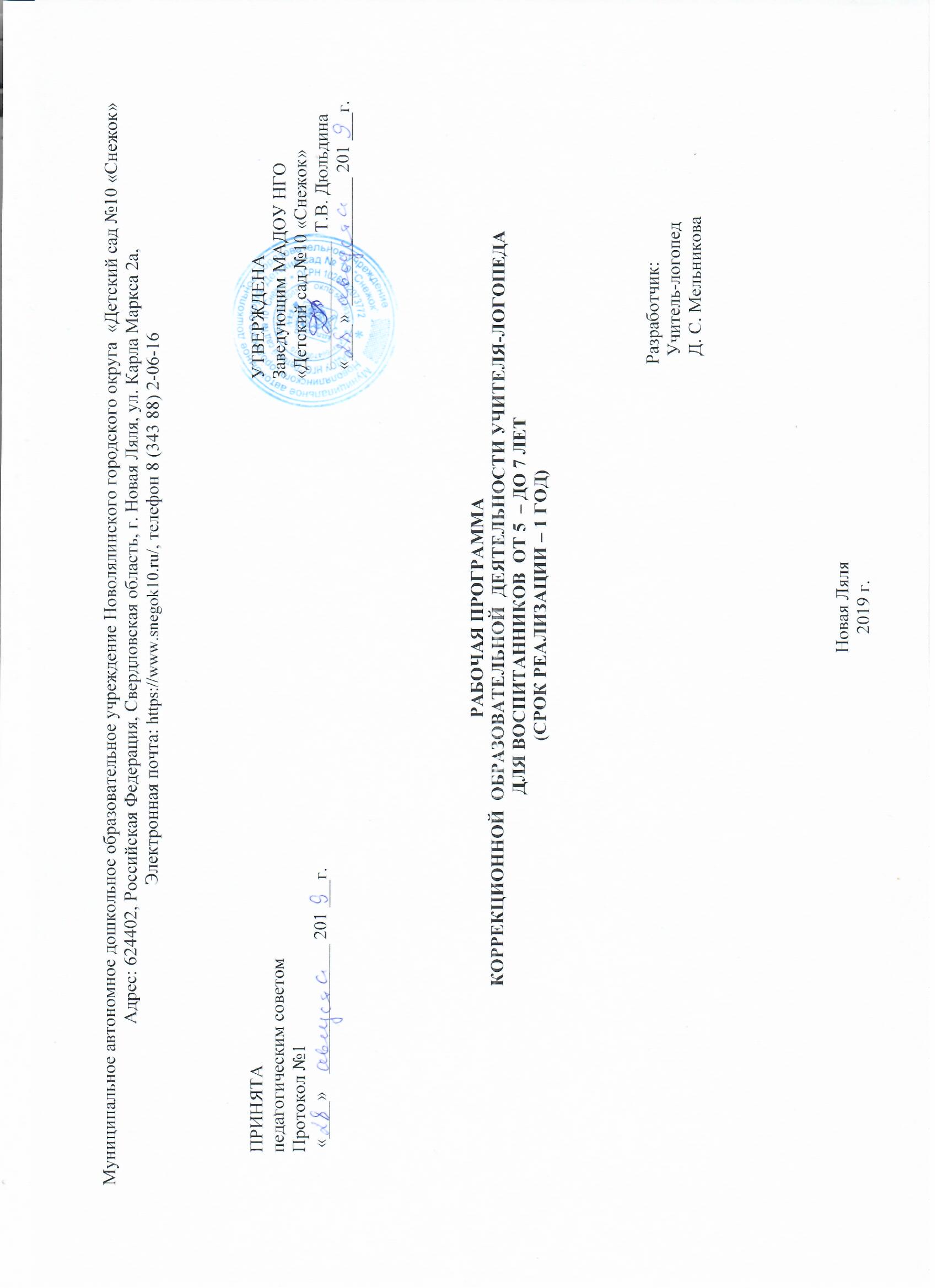 СодержаниеЦелевой раздел1.1. Пояснительная записка…………………………………………………………………………………………………..41.2. Цели и задачи реализации Программы……………………………………………………………………………………...................................................51.3. Принципы и подходы к организации образовательного процесса……………………………………………………71.4. Значимые характеристики, в том числе характеристики особенностей развития детей дошкольного возраста…..8 1.5. Планируемые результаты освоения детьми дошкольного возраста основной общеобразовательнойпрограммы дошкольного образования………………………………………………………………………………… 27Содержательный раздел 2.1.Характеристика возрастных особенностей воспитанников……………………………………………………………292.1.1. Описание образовательной деятельности в соответствии с направлениями развития ребенка,представленными в пяти образовательных областях………………………………………………………………..372.1.2. Дошкольный возраст…………………………………………………………………………………………………..542.2. Описание вариативных форм, способов, методов и средств реализации программы……………………………….642.3. Особенности образовательной деятельности разных видов и культурных практик,………………………………..682.4. Способы и направления поддержки детской инициативы…………………………………………………………….692.5. Особенности взаимодействия с семьями воспитанников……………………………………………………………...722.6. Современные образовательные технологии……………………………………………………………………………74Организационный раздел.Материально-техническое обеспечение…………………………………………………………………………………793.2. Методические материалы и средства обучения и воспитания…………………………………………………………813.3. Перспективный план работы учителя-логопеда на 2019 – 2020 учебный год…………………………………………853.4. Циклограмма учителя-логопеда…………………………………………………………………………………………..883.5. Расписание занятий………………………………………………………………………………………………………...883.6. Особенности традиционных событий, праздников, мероприятий……………………………………………………..903.7. особенности организации развивающей предметно-пространственной среды………………………………………..91I. Целевой разделПояснительная запискаРабочая программа (далее - Программа) – нормативно-управленческий документ образовательного учреждения, характеризующий систему организации образовательной деятельности педагога. Рабочая программа показывает, как с учетом конкретных условий, образовательных потребностей и особенностей развития воспитанников педагог создает индивидуальную педагогическую модель образования в соответствии с федеральным государственным образовательным стандартом дошкольного образования.		Программа разработана на основании следующего нормативно – правового обеспечения:Федеральный закон «Об образовании в Российской Федерации» от 29.12.2012 № 273-ФЗ;Санитарно-эпидемиологические правила и нормативы СанПиН 2.4.1.3049-13, утвержденные постановлением Главного государственного санитарного врача Российской Федерации от 15 мая 2013 года № 	26, (далее – СанПиН);Приказ Министерства образования и науки Российской Федерации от 17.10.2013 №1155 «Об утверждении федерального государственного образовательного стандарта дошкольного образования» (Зарегистрировано в Минюсте России 14.11.2013 №30384);Приказ Министерства образования и науки Российской Федерации от 13.08.2013г. №1014 «Об утверждении Порядка организации и осуществления образовательной деятельности по основным общеобразовательным программам дошкольного 	образования»;Примерная основная образовательная программа дошкольного образования (одобрена решением федерального учебно-методического объединения по общему образованию /протокол от 20 мая 2015г. №2/15);Программа логопедической работы по преодолению фонетико-фонематического недоразвития речи у детей. Авторы: Т. Б. Филичева, Г. В. Чиркина;Программа логопедической работы по преодолению общего недоразвития речи у детей. Авторы: Т.Б. Филичева, Г.В. Чиркина, Т.В. Туманова;Положение о логопедическом пункте ДОУ;а также разработки отечественных ученых в области общей и специальной педагогики и психологии.	Содержание рабочей программы в соответствии с требованиями ФГОС ДО включает три основных раздела – целевой, содержательный и организационный.Цель и задачи реализации ПрограммыЦель программы - создание благоприятных условий для полноценного проживания ребенком дошкольного детства, формирование основ базовой культуры личности, всестороннее развитие психических и физических качеств в соответствии с возрастными и индивидуальными особенностями, подготовка к жизни в современном обществе, к обучению в школе, обеспечение безопасности жизнедеятельности дошкольника.Исходя из поставленной цели, формируются следующие задачи:Укрепление здоровья, приобщение к здоровому образу жизни, развитие двигательной и гигиенической культуры детей.Развитие гуманистической направленности отношения детей к миру, воспитание культуры общения, эмоциональной отзывчивости и доброжелательности к людям.Развитие эстетических чувств детей, творческих способностей, эмоционально-ценностных  ориентаций,  приобщение  воспитанников  к  искусству  и художественной литературе.Развитие  познавательной  активности,  познавательных  интересов, интеллектуальных способностей детей, самостоятельности и инициативы, стремления к активной деятельности и творчеству, к новой социальной позиции школьника; создание преемственности и успешной адаптации при переходе из детского сада в школу.Реализация цели осуществляется в процессе разнообразных видов деятельности:Образовательная  деятельность,  осуществляемая  в  процессе  организации различных видов детской деятельности (игровой, коммуникативной, трудовой, познавательно-исследовательской, продуктивной, музыкально-художественной, чтения).Образовательная деятельность, осуществляемая в ходе режимных моментов.Самостоятельная деятельность детей.Взаимодействие с семьями детей по реализации образовательной программы.Таким образом, решение программных задач осуществляется в совместной деятельности взрослых и детей и самостоятельной деятельности детей не только в рамках непосредственно образовательной деятельности, но и при проведении режимных моментов в соответствии со спецификой дошкольного образования.Принципы и подходы к организации образовательного процессаПринцип полноценного проживания ребенком всех этапов детства (младенческого, раннего и дошкольного возраста), обогащение (амплификация) детского развития.  Принцип построения образовательной деятельности на основе индивидуальных особенностей каждого ребенка, при котором сам ребенок становится активным в выборе содержания своего образования, становится субъектом дошкольного образования. Принцип содействия и сотрудничества детей и взрослых, признания ребенка полноценным участником (субъектом) образовательных отношений. Принцип поддержки инициативы детей в различных видах деятельности. Принцип сотрудничества с семьей. Принцип приобщения детей к социокультурным нормам, традициям семьи, общества и государства.Принцип формирования познавательных интересов и познавательных действий ребенка в различных видах деятельности. Принцип возрастной адекватности дошкольного образования (соответствия условий, требований, методов возрасту и особенностям развития).Принцип учета этнокультурной ситуации развития детей.обеспечение преемственности дошкольного общего и начального общего образования.принцип комплексно-тематического построения образовательного процесса. Данный подход подразумевает широкое использование разнообразных форм работы с детьми как в совместной деятельности взрослого и детей, так и в самостоятельной деятельности детей и использует ведущую деятельность дошкольника — игру как основу организации жизнедеятельности детского сообщества.Создание непринужденной и доброжелательной обстановки.Гендерный подход  к используемому репертуару.Последовательное усложнение поставленных задач.Принцип положительной оценки.Значимые характеристики, в том числе характеристики особенностей развития детей дошкольного возрастаКультурно-исторические условияМуниципальное автономное дошкольное образовательное учреждение «Детский сад № 10 «Снежок» находится на среднем Урале, в Свердловской области, г. Новая Ляля.ДОУ функционирует в режиме пятидневной рабочей недели с 10:30-часовым пребыванием детей (с 7.15 до 17.45 часов).Реализация Программы осуществляется в течение всего времени пребывания детей в ДОУ в процессе разнообразных видов детской деятельности: игровой, коммуникативной, трудовой, познавательно-исследовательской,  продуктивной, чтения, в форме творческой активности, обеспечивающей художественно-эстетическое развитие ребенка.Характер взаимодействия взрослых и детей: личностно-развивающий, гуманистический.Программа реализуется на государственном языке Российской Федерации.При организации образовательной деятельности учитываются реальные потребности детей различной этнической принадлежности, которые воспитываются в семьях с разными национальными и культурными традициями. С учетом особенностей демографической ситуации в ДОУ определены формы, средства образовательной деятельности в режимных моментах, в непосредственно образовательной деятельности, в организации, развивающей предметно - пространственной среды.Национально – культурные особенности:Этнический состав воспитанников группы: русские, татары.Обучение и воспитание в ДОУ осуществляется на русском языке.Основной контингент воспитанников проживает в условиях города.Реализация  регионального  компонента  осуществляется  через  знакомство  с  национально-культурными особенностями Уральского региона. Знакомясь с родным краем, его достопримечательностями, ребенок учится осознавать себя, живущим в определенный временной период, в определенных этнокультурных условиях. Данная информация реализуется через целевые прогулки, беседы, проекты.Климатические особенности:При организации образовательного процесса учитываются климатические особенности региона. Свердловская область – средняя полоса России: время начала и окончания тех или иных сезонных явлений (листопад, таяние снега и т. д.) и интенсивность их протекания; состав флоры и фауны; длительность светового дня; погодные условия и т. д.;Основными чертами климата являются: холодная зима и прохладное лето.Исходя из этого, в образовательный процесс ДОУ включены мероприятия, направленные на оздоровление детей и предупреждение утомляемости: Дни и Недели здоровья, закаливающие и оздоравливающие процедуры. Организованная образовательная деятельность проводится в период с 01 сентября по 31 мая. В середине года (первые две недели января) организуются двух недельные каникулы, во время которых создаются оптимальные условия для самостоятельной двигательной, игровой, продуктивной и художественно – эстетической деятельности детей.В холодное время при благоприятных погодных условиях пребывание детей на воздухе проводится согласно нормам СанПиН 2.4.1.3049–13. В тёплое время года жизнедеятельность детей преимущественно организуется на открытом воздухе.  В летний период проводятся спортивные и подвижные игры, праздники и развлечения, экскурсии и другие виды совместной деятельности.Климатические особенности отражены в комплексно – тематическом планировании, деятельность познавательного характера построена с учётом регионального компонента и предполагает изучение флоры и фауны Свердловской области.Национальные особенности.Воспитание воспитанников ведется на русском языке. Образование носит светский характер. Содержание дошкольного образования в ДОУ включает в себя вопросы истории и культуры родного города, природного, социального и рукотворного пространства города Серова и Свердловской области. Культурное воспитание дошкольников строится на основе изучения русских национальных традиций. Национально-культурные особенности развития характеризуются местоположением дошкольного учреждения на территории Российской Федерации. Данная особенность учитывается в чтении художественных произведений русского и славянских народов, населяющих Россию.В процесс воспитания дошкольников ДОУ включены:  Организационные особенности.Эффективность образовательного процесса обусловлена активностью обеих сторон взаимодействия (педагога и ребенка), с вовлечением в образовательный процесс родителей воспитанников (лиц их заменяющих). Основной акцентвзаимодействия направлен на реализацию технологии сотрудничества (педагог – ребенок – родитель) и создание развивающей предметно-пространственной среды в группе для организации самостоятельной деятельности детей.Характеристики особенностей развития детей дошкольного возрастаДошкольный возраст является важнейшим в развитии человека, так как он заполнен существенными физиологическими, психологическими и социальными изменениями. Это период жизни, который рассматривается в педагогике и психологии как самоценное явление со своими законами, субъективно переживается в большинстве случаев как счастливая, беззаботная, полная приключений и открытий жизнь. Дошкольное детство играет решающую роль в становлении личности, определяя ход и результаты её развития на последующих этапах жизненного пути человека.Старший дошкольный возраст (5-6 лет). Ребёнок 5—6 лет стремится познать себя и другого человека как представителя общества, постепенно начинает осознавать связи и зависимости в социальном поведении и взаимоотношениях людей.      В этом возрасте в поведении дошкольников происходят качественные изменения — формируется возможность саморегуляции, дети начинают предъявлять к себе те требования, которые раньше предъявлялись им взрослыми. Так они могут, не отвлекаясь на более интересные дела, доводить до конца малопривлекательную работу (убирать игрушки, наводить порядок в комнате и т.п.). Это становится возможным благодаря осознанию детьми общепринятых норм и правил поведения и обязательности их выполнения.       В возрасте от 5 до 6 лет происходят изменения в представлениях ребёнка о себе. Эти представления начинают включать не только характеристики, которыми ребёнок наделяет себя настоящего в данный отрезок времени, но и качества, которыми он хотел бы или, наоборот, не хотел бы обладать в будущем («Я хочу быть таким, как Человек-Паук», «Я буду, как принцесса» и т. д.). В них проявляются усваиваемые детьми этические нормы.    В этом возрасте дети в значительной степени ориентированы на сверстников, большую часть времени проводят с ними в совместных играх и беседах, их оценки и мнения становятся существенными для них. Повышается избирательность и устойчивость взаимоотношений с ровесниками. Свои предпочтения дети объясняют успешностью того или иного ребёнка в игре. В этом возрасте дети имеют дифференцированное представление о своей гендерной принадлежности по существенным признакам (женские и мужские качества, особенности проявления чувств, эмоций, специфика гендерного поведения).     Существенные изменения происходят в игровом взаимодействии, в котором существенное место начинает занимать совместное обсуждение правил игры. При распределении детьми этого возраста ролей для игры можно иногда наблюдать и попытки совместного решения проблем («Кто будет…?»). Вместе с тем согласование действий, распределение обязанностей у детей чаще всего возникает ещё по ходу самой игры. Усложняется игровое пространство (например, в игре «Театр» выделяются сцена и гримёрная). Игровые действия становятся разнообразными.      Вне игры общение детей становится менее ситуативным. Они охотно рассказывают о том, что с ними произошло: где были, что видели и т. д. Дети внимательно слушают друг друга, эмоционально сопереживают рассказам друзей.     Более совершенной становится крупная моторика. Ребёнок этого возраста способен к освоению сложных движений: может пройти по неширокой скамейке и при этом даже перешагнуть через небольшое препятствие; умеет отбивать мяч о землю одной рукой несколько раз подряд. Уже наблюдаются различия в движениях мальчиков и девочек (у мальчиков — более порывистые, у девочек — мягкие, плавные, уравновешенные), в общей конфигурации тела в зависимости от пола ребёнка.      К пяти годам дети обладают довольно большим запасом представлений об окружающем, которые получают благодаря своей активности, стремлению задавать вопросы и экспериментировать. Ребёнок этого возраста уже хорошо знает основные цвета и имеет представления об оттенках (например, может показать два оттенка одного цвета: светло-красный и тёмно-красный). Дети шестого года жизни могут рассказать, чем отличаются геометрические фигуры друг от друга. Для них не составит труда сопоставить между собой по величине большое количество предметов: например, расставить по порядку семь—десять тарелок разной величины и разложить к ним соответствующее количество ложек разного размера. Возрастает способность ребёнка ориентироваться в пространстве.       Внимание детей становится более устойчивым и произвольным. Они могут заниматься не очень привлекательным, но нужным делом в течение 20— 25 мин вместе со взрослым. Ребёнок этого возраста уже способен действовать по правилу, которое задаётся взрослым. Объём памяти изменяется не существенно, улучшается её устойчивость. При этом для запоминания дети уже могут использовать несложные приёмы и средства.     В 5—6 лет ведущее значение приобретает наглядно-образное мышление, которое позволяет ребёнку решать более сложные задачи с использованием обобщённых наглядных средств (схем, чертежей и пр.) и обобщённых представлений о свойствах различных предметов и явлений. Возраст 5—6 лет можно охарактеризовать как возраст овладения ребёнком активным (продуктивным) воображением, которое начинает приобретать самостоятельность, отделяясь от практической деятельности и предваряя её. Образы воображения значительно полнее и точнее воспроизводят действительность. Ребёнок чётко начинает различать действительное и вымышленное.     Действия воображения — создание и воплощение замысла — начинают складываться первоначально в игре. Это проявляется в том, что прежде игры рождается её замысел и сюжет. Постепенно дети приобретают способность действовать по предварительному замыслу в конструировании и рисовании.     На шестом году жизни ребёнка происходят важные изменения в развитии речи. Для детей этого возраста становится нормой правильное произношение звуков. Дети начинают употреблять обобщающие слова, синонимы, антонимы, оттенки значений слов, многозначные слова. Словарь детей также активно пополняется существительными, обозначающими названия профессий, социальных учреждений (библиотека, почта, универсам, спортивный клуб и т. д.); глаголами, обозначающими трудовые действия людей разных профессий, прилагательными и наречиями, отражающими качество действий, отношение людей к профессиональной деятельности. Дети учатся самостоятельно строить игровые и деловые диалоги, осваивая правила речевого этикета, пользоваться прямой и косвенной речью; в описательном и повествовательном монологах способны передать состояние героя, его настроение, отношение к событию, используя эпитеты и сравнения.      Круг чтения ребёнка 5—6 лет пополняется произведениями разнообразной тематики, в том числе связанной с проблемами семьи, взаимоотношений со взрослыми, сверстниками, с историей страны. Он способен удерживать в памяти большой объём информации, ему доступно чтение с продолжением.     Повышаются возможности безопасности жизнедеятельности ребенка 5— 6 лет. Это связано с ростом осознанности и произвольности поведения, преодолением эгоцентрической позиции (ребёнок становится способным встать на позицию другого). Развивается прогностическая функция мышления, что позволяет ребёнку видеть перспективу событий, предвидеть (предвосхищать) близкие и отдалённые последствия собственных действий и поступков и действий и поступков других людей.      В старшем дошкольном возрасте освоенные ранее виды детского труда выполняются качественно, быстро, осознанно. Становится возможным освоение детьми разных видов ручного труда.     В процессе восприятия художественных произведений, произведений музыкального и изобразительного искусства дети способны осуществлять выбор того (произведений, персонажей, образов), что им больше нравится, обосновывая его с помощью элементов эстетической оценки. Они эмоционально откликаются на те произведения искусства, в которых переданы понятные им чувства и отношения, различные эмоциональные состояния людей, животных, борьба добра со злом. Совершенствуется качество музыкальной деятельности. Творческие проявления становятся более осознанными и направленными (образ, средства выразительности продумываются и сознательно подбираются детьми). В продуктивной деятельности дети также могут изобразить задуманное (замысел ведёт за собой изображение).  Характеристика    возрастных   особенностей   развития   детей дошкольного возраста необходима для правильной организации образовательного процесса, как в условиях семьи, так и в условиях дошкольного образовательного учреждения (группы).В целом ребенок 6-7 лет осознает себя как личность, как самостоятельный субъект деятельности и поведения.  Дети способны давать определения некоторым моральным понятиям («добрый человек – это такой, который, всем помогает и хорошо относится, защищает слабых») и достаточно тонко их различать, например, очень хорошо различают положительную окрашенность слова «экономный» и отрицательную - слова «жадный».  Они могут совершать позитивный нравственный выбор не только в воображаемом плане, но и в реальных ситуациях (например, могут самостоятельно, без внешнего принуждения, отказаться от чего-то приятного в пользу близкого человека). Социально-нравственные чувства и эмоции достаточно устойчивы. К 6-7 годам ребенок уверенно владеет культурой самообслуживания: может самостоятельно обслужить себя, обладает полезными привычками, элементарными навыками личной гигиены; определяет состояние своего здоровья (здоров он или болен), а также состояние здоровья окружающих; может назвать и показать, что именно у него болит, какая часть тела, какой орган; владеет культурой приема пищи; одевается в соответствии с погодой, не переохлаждаясь и не утепляясь чрезмерно. Старший дошкольник уже может объяснить ребенку или взрослому, что нужно сделать в случае травмы (алгоритм действий) и готов оказать элементарную помощь самому себе и другому (промыть глаза, промыть ранку, обработать ее, обратиться к взрослому за помощью) в подобных ситуациях. В основе произвольной регуляции поведения лежат не только усвоенные (или заданные извне) правила и нормы. Расширяется мотивационная сфера дошкольников 6-7 лет за счет развития таких социальных по происхождению мотивов, как познавательные, просоциальные (побуждающие делать добро), а также мотивов самореализации.  Поведение ребенка начинает регулироваться также его представлениями о том, «что такое хорошо и что такое плохо». С развитием морально-нравственных представлений напрямую связана и возможность    эмоционально оценивать свои поступки. Ребенок   испытывает чувство удовлетворения, радости, когда поступает правильно, «хорошо», и смущение, неловкость, когда нарушает правила, поступает «плохо». Общая самооценка детей представляет собой глобальное, положительное недифференцированное отношение к себе, которое формируется под влиянием эмоционального отношения со стороны взрослых. К концу дошкольного возраста происходят существенные изменения в эмоциональной сфере. С одной стороны у детей этого возраста более богатая эмоциональная жизнь, их эмоции глубоки и разнообразны по содержанию. С другой стороны, они более сдержаны и избирательны в эмоциональных проявлениях. Продолжает развиваться способность детей понимать эмоциональное состояние другого человека -  сочувствие -  даже тогда, когда они непосредственно не наблюдают его эмоциональных переживаний. К концу дошкольного возраста у них формируются обобщенные эмоциональные представления, что позволяет им предвосхищать последствия своих действий. Это  существенно влияет на эффективность произвольной регуляции поведения – ребенок не только может отказаться от нежелательных действий или вести себя «хорошо», но и выполнять неинтересное задание, если будет понимать, что полученные результаты принесут кому-то пользу, радость и т.п. Благодаря таким изменениям в эмоциональной сфере поведение дошкольника становится менее ситуативным и чаще выстраивается с учетом интересов и потребностей других людей. Сложнее и богаче по содержанию становится общение ребенка со взрослым. По-прежнему нуждаясь в доброжелательном внимании, уважении и сотрудничестве взрослого, ребенок при этом стремится как можно больше узнать о нем, причем круг его интересов выходит за рамки конкретного повседневного взаимодействия. Так, дошкольник внимательно слушает рассказы родителей о том, что у них произошло на работе, живо интересуется тем, как они познакомились, при встрече с незнакомыми людьми часто спрашивает, где они живут, есть ли у них дети, кем они работают и т.п. Развитие  общения детей со взрослыми к концу 7-го года жизни создает отчасти парадоксальную ситуацию. С одной стороны,  ребенок  становится более инициативным и свободным в общении и взаимодействии со взрослым, с другой,  очень зависим от его авторитета.   Для него чрезвычайно важно делать все правильно и быть хорошим в глазах взрослого. Большую значимость для детей 6-7 лет приобретает общение между собой. Их избирательные отношения становятся устойчивыми, именно  в этот период зарождается детская дружба. Дети охотно делятся своими впечатлениями, высказывают суждения о событиях и людях, расспрашивают о том,  где  были, что  видели и т.п., то есть участвуют в ситуациях «чистого общения», не связанных с осуществлением других видов деятельности.  При этом они могут внимательно слушать друг друга, эмоционально сопереживать рассказам друзей. Дети продолжают активно сотрудничать, вместе с тем, у них наблюдаются и конкурентные отношения – в общении и взаимодействии  стремятся, в первую очередь,  проявить себя, привлечь внимание других к себе. Однако у  них есть все возможности придать такому  соперничеству продуктивный  и конструктивный характер,   и избегать негативных форм поведения. В этом возрасте дети владеют обобщенными представлениям (понятиями) о своей гендерной принадлежности, устанавливают взаимосвязи между своей гендерной ролью и различными проявлениями  мужских и женских свойств (одежда, прическа, эмоциональные реакции, правила поведения, проявление собственного достоинства). К семи годам испытывают чувство удовлетворения, собственного достоинства в отношении своей  гендерной принадлежности, аргументировано обосновывают ее преимущества. Начинают осознанно выполнять правила поведения, соответствующие гендерной роли в быту, общественных местах, в общении и т.д., владеют различными  способами действий  и видами деятельности, доминирующими у людей разного пола, ориентируясь на типичные  для определенной культуры особенности поведения  мужчин и женщин. Осознают относительность мужских и женских проявлений (мальчик может плакать от обиды, девочка стойки переносить неприятности и т.д.); нравственную ценность поступков мужчин и женщин  по отношению друг к другу.  К 7 годам дети определяют перспективы взросления в соответствии с гендерной ролью, проявляют стремление к усвоению определенных способов поведения, ориентированных на выполнение будущих социальных ролей. Мальчики хотят пойти в школу  и стать учениками: их привлекает новый социальный статус практически взрослого человека. Девочки   хотят  идти в школу с одобрения семьи и взрослых  и появляются желание продемонстрировать свои достижения.В играх дети 6-7 лет способны отражать достаточно сложные социальные события -  рождение ребенка, свадьба, праздник, война и др. В игре может быть несколько центров, в каждом из которых отражается та или иная сюжетная линия. Дети этого возраста могут по ходу игры брать на себя две роли, переходя от исполнения одной, к другой. Могут вступать во  взаимодействия с несколькими партнерами по игре, исполняя как главную, так и подчиненную роли (например, медсестра выполняет распоряжения врача, но пациенты, в свою очередь выполняют ее указания).  Продолжается дальнейшее развитие моторики ребенка, наращивание и самостоятельное использование двигательного опыта. Расширяются представления о самом себе, своих физических возможностях, физическом облике. Совершенствуются ходьба, бег, шаги становятся равномерными, увеличивается их длина, появляется гармония в движениях рук и ног. Ребенок способен быстро перемещаться, ходить и бегать, держать правильную осанку. По собственной инициативе дети могут организовывать подвижные игры и простейшие соревнования со сверстниками. В этом возрасте дети овладевают прыжками на одной и двух ногах, способны прыгать в высоту и в длину с места и с разбега при  скоординированности движений рук и ног (зрительно-моторная координация девочек более совершенна).  Могут выполнять разнообразные сложные упражнения на равновесие на месте и в движении, способны четко метать различные предметы в цель. В силу накопленного двигательного опыта и достаточно развитых физических качеств дошкольник этого возраста часто переоценивает свои возможности, совершает необдуманные физические действия.В этом возрасте происходит расширение и углубление представлений детей о форме, цвете, величине предметов. Дошкольник 6-7 лет не только может различать   основные цвета спектра, но и их оттенки как по светлоте (например, красный и темно-красный), так и по цветовому тону (например, зеленый и бирюзовый).  То же происходит и с восприятием формы – ребенок успешно различает как основные геометрические формы (квадрат, треугольник, круг и т.п.), так и их  разновидности, например, овал от круга, пятиугольник от шестиугольника, не считая при этом углы и т.п.   При  сравнении предметов по величине старший дошкольник достаточно точно воспринимает даже не очень выраженные различия. Ребенок уже целенаправленно, последовательно обследует внешние особенности предметов. При этом он ориентируется не на единичные признаки, а на весь комплекс (цвет, форму, величину и др.).  К концу дошкольного возраста  существенно увеличивается устойчивость  непроизвольного внимания, что приводит к меньшей отвлекаемости детей.   Вместе с тем возможности детей сознательно управлять своим вниманием весьма ограничены. Сосредоточенность и длительность деятельности ребенка зависит от ее привлекательности для него. Внимание мальчиков менее устойчиво.В 6-7 лет у детей увеличивается объем памяти, что позволяет им непроизвольно (т.е. без специальной цели) запомнить достаточно большой объем информации. Дети также могут самостоятельно ставить перед собой задачу  что-либо запомнить, используя при этом простейший механический способ запоминания – повторение. Однако, в отличие от малышей, они делают это  либо шепотом, либо про себя. Если задачу на запоминание ставит взрослый, ребенок может использовать более сложный способ –  логическое упорядочивание: разложить запоминаемые картинки по группам, выделить основные события рассказа. Ребенок  начинает относительно успешно использовать новое средство -  слово (в отличие от детей старшего возраста, которые эффективно могут использовать только  наглядно-образные средства – картинки, рисунки). С его помощью он анализирует запоминаемый материал, группирует его, относя к определенной категории предметов или явлений, устанавливает логические связи. Но, несмотря на возросшие возможности детей  6-7 лет  целенаправленно запоминать информацию с использованием различных средств и способов, непроизвольное запоминание остается наиболее продуктивным до конца дошкольного детства. Девочек отличает больший объем  и устойчивость памяти.В 6-7 лет продолжается развитие наглядно-образного мышления, которое позволяет решать ребенку более сложные задачи, с использованием обобщенных наглядных средств (схем, чертежей и пр.) и обобщенных представлений о свойствах различных предметов и явлений. Действия наглядно-образного мышления (например, при нахождении выхода из нарисованного лабиринта)  ребенок  этого  возраста, как правило, совершает уже в уме, не прибегая к практическим предметным действиям даже в случаях затруднений. Упорядочивание предметов (сериацию) дети могут осуществлять уже не только по убыванию или возрастанию наглядного признака предмета или явления (например, цвета или  величины), но и  какого-либо скрытого, непосредственно не наблюдаемого признака. Например, упорядочивание изображений видов транспорта, в зависимости от скорости их передвижения.  Классифицируют изображения предметов также по существенным, непосредственно не наблюдаемым признакам. Например, по родовидовой принадлежности («мебель», «посуда», «Дикие животные»). Возможность  успешно совершать действия сериации и классификации во многом связана с тем, что на 7 году жизни в процесс мышления все более активно включается речь. Использование ребенком (вслед за взрослым) слова для обозначения существенных признаков предметов и явлений  приводит к  появлению первых понятий. Конечно же, понятия дошкольника не являются отвлеченными, теоретическими, они сохраняют еще тесную связь с его непосредственным опытом. Часто первые свои понятийные обобщения ребенок делает, исходя  из функционального назначения  предметов или действий, которые с ними можно совершать. Так, они могут объединить рисунок кошки  с группой «дикие животные», «потому что она тоже может жить в лесу», а изображения девочки и платья будет объединены, «потому что она его носит».    Мышление  девочек  имеет более развитый  вербальный компонент интеллекта, однако оно  более детальное и конкретное, чем у мальчиков.  Мальчики нацелены на поисковую деятельность,   нестандартное решение задач, девочки ориентированы на результат, предпочитают типовые и шаблонные задания, отличаются тщательностью их исполнения. Речевые умения детей позволяют полноценно общаться с разным контингентом людей (взрослыми и сверстниками, знакомыми и незнакомыми). Дети не только правильно произносят, но и хорошо  различают фонемы (звуки) и слова. Овладение морфологической системой языка позволяет им  успешно образовывать  достаточно сложные грамматические формы существительных, прилагательных, глаголов. Более того, в этом возрасте дети чутко реагируют на различные грамматические ошибки как свои, так и других людей, у них наблюдаются первые попытки осознать грамматические особенности языка. В своей речи старший дошкольник все чаще использует сложные предложения (с сочинительными и подчинительными связями).  В 6-7 лет увеличивается словарный запас. Дети  точно используют слова для передачи своих мыслей, представлений, впечатлений, эмоций, при описании предметов, пересказе  и т.п. Наряду с этим существенно повышаются и возможности детей понимать   значения слов. Они уже могут  объяснить малоизвестные или неизвестные  слова, близкие или противоположные по смыслу, а также переносный смысл слов (в поговорках и пословицах). Причем детское понимание их значений часто весьма схоже с общепринятым. В процессе диалога ребенок старается исчерпывающе ответить на вопросы, сам задает вопросы, понятные собеседнику, согласует свои реплики с репликами других. Активно развивается и другая форма речи – монологическая. Дети могут последовательно и связно пересказывать или  рассказывать.  В этом возрасте  высказывания детей все больше теряют черты ситуативной речи. С тем, чтобы его речь была более понятна собеседнику, старший дошкольник активно использует различные экспрессивные средства: интонацию, мимику, жесты. К 7 годам появляется речь-рассуждение.   Важнейшим итогом развития речи на протяжении всего дошкольного детства является то, что к концу этого периода  она становится подлинным средством, как общения, так и познавательной деятельности, а также планирования и регуляции поведения.  К концу дошкольного детства ребенок формируется как будущий самостоятельный читатель. Его интерес к процессу чтения становится все более устойчивым. В возрасте 6-7 лет он воспринимает книгу в качестве основного источника получения информации о человеке и окружающем мире. В условиях общения и взаимодействия со взрослым он активно участвует в многостороннем анализе произведения (содержание, герои, тематика, проблемы). Ребенок знаком и ориентируется в разных родах и жанрах фольклора и художественной литературы. Многие дошкольники в этом возрасте уже способны самостоятельно выбирать книгу по вкусу из числа предложенных. Достаточно просто узнают и пересказывают прочитанный текст с использованием иллюстраций. Дети проявляют творческую активность: придумывают концовку, новые сюжетные повороты, сочиняют небольшие стихи, загадки, дразнилки. Под руководством взрослого инсценируют  отрывки из прочитанных и понравившихся произведений, примеряют на себя различные роли, обсуждают со сверстниками поведение персонажей. Знают наизусть много произведений, читают их выразительно, стараясь подражать интонации взрослого или следовать его советам по прочтению. Дети способны  сознательно ставить цель заучить стихотворение или роль в спектакле, а для этого неоднократно повторять необходимый текст. Они сравнивают себя с положительными героями произведений, отдавая предпочтение добрым, умным, сильным, смелым. Играя в любимых персонажей, дети могут  переносить отдельные элементы их поведения в свои отношения со сверстниками.К концу дошкольного детства ребенок накапливает достаточный читательский опыт. Тяга к книге, ее содержательной, эстетической и формальной сторонам – важнейший итог развития дошкольника-читателя. Место и значение книги в его жизни – главный показатель общекультурного состояния и роста ребенка 7 лет. Музыкально-художественная деятельность характеризуется большой самостоятельностью в определении замысла работы, сознательным выбором средств выразительности, достаточно развитыми эмоционально-выразительными и техническими умениями.Развитие познавательных интересов приводит к стремлению получения знаний о видах и жанрах искусства (история создания музыкальных шедевров, жизнь и творчество композиторов и исполнителей).Художественно-эстетический опыт позволяет дошкольникам понимать художественный образ, представленный в произведении, пояснять использование средств выразительности, эстетически оценивать результат музыкально-художественной деятельности. Дошкольники начинают проявлять интерес к посещению театров, понимать ценность произведений музыкального искусства.В  продуктивной деятельности дети знают, что они  хотят изобразить и могут  целенаправленно следовать  к своей цели, преодолевая препятствия и не отказываясь от своего замысла, который теперь становится опережающим. Способны изображать все, что вызывает у них интерес. Созданные изображения становятся  похожи на реальный предмет, узнаваемы и включают множество  деталей. Это не только изображение отдельных предметов  и сюжетные картинки, но и иллюстрации к сказкам, событиям. Совершенствуется и усложняется техника рисования. Дети могут передавать  характерные признаки предмета: очертания формы, пропорции, цвет.  В рисовании дети могут создавать цветовые тона и оттенки, осваивать новые способы работы гуашью (по «сырому» и «сухому»),  использовать способы различного наложения цветового пятна, а цвет как средство передачи настроения, состояния, отношения к изображаемому или выделения в рисунке главного. Становятся доступны приемы декоративного украшения.В лепке дети могут создавать изображения с натуры и по представлению, также передавая характерные особенности знакомых предметов и используя разные способы лепки (пластический, конструктивный, комбинированный).В аппликации осваивают приемы вырезания одинаковых фигур или деталей из бумаги сложенной пополам, гармошкой. У них проявляется чувство цвета при выборе бумаги разных оттенков.Дети способны конструировать по схеме, фотографиям, заданным условиям, собственному замыслу постройки из разнообразного строительного материала, дополняя их архитектурными деталями. Путем складывания бумаги в разных направлениях делать игрушки. Из природного материала создавать фигурки людей, животных, героев литературных произведений.Наиболее важным достижением детей  в данной образовательной области является овладение композицией (фризовой, линейной, центральной)  с учетом пространственных отношений, в соответствии с сюжетом и собственным замыслом.  Дети могут создавать многофигурные сюжетные композиции, располагая предметы ближе, дальше. Проявляют интерес к коллективным работам и  могут договариваться между собой, хотя помощь воспитателя им все еще нужнаВ подготовительной к школе группе завершается дошкольный возраст. Его основные достижения связаны с освоением мира вещей как предметов человеческой культуры; освоением форм позитивного общения с людьми; развитием половой идентификации, формированием позиции школьника.К концу дошкольного возраста ребенок обладает высоким уровнем познавательного и личностного развития, что позволяет ему в дальнейшем успешно учиться в школе.Планируемые результаты освоения детьми раннего возраста основной общеобразовательной программы дошкольного образованияФорма отслеживания динамики речевого развития, эффективности коррекционного воздействия, правильного планирования коррекционно-образовательного процесса позволяет добиться положительной динамики результатов коррекционно-развивающей работы с детьми, независимо от языка, психофизиологических особенностей.В итоге логопедической работы дети должны научиться:понимать обращенную речь в соответствии с параметрами возрастной нормы;фонетически правильно оформлять звуковую сторону речи; а правильно передавать слоговую структуру слов, используемых в самостоятельной речи;пользоваться в самостоятельной речи простыми распространенными я сложными предложениями, владеть навыками объединения их в рассказ;владеть элементарными навыками пересказа; а владеть навыками диалогической речи;владеть навыками словообразования: продуцировать названия существительных от глаголов, прилагательных от существительных и глаголов, уменьшительно -ласкательных и увеличительных форм существительных ;грамматически правильно оформлять самостоятельную речь в соответствии с нормами языка. Падежные, родовидовые окончания слов должны проговариваться четко; простые и почти все сложные предлоги употребляться адекватно;использовать в спонтанном общении слова различных лексико- грамматических категорий (существительных, глаголов, наречий, прилагательных, местоимений и т. д.);владеть элементами грамоты: навыками чтения и печатания некоторых букв, слогов, слов и коротких предложений в пределах программы.В дальнейшем осуществляется совершенствование всех компонентов языковой системы.Содержательный раздел.2.1.Характеристика возрастных особенностей воспитанниковХарактеристика речевого развития детей 5-7 лет с ФФНР, ФНРФонетико-фонематическое недоразвитие речи — это нарушение процессов формирования произношения у детей с различными речевыми расстройствами из-за дефектов восприятия и произношения фонем. Дети с ФФНР — это дети с ринолалией, дизартрией, дислалией акустико-фонематической и артикуляторно-фонематической формы. Без достаточной сформированности фонематического восприятия невозможно становление его высшей ступени — звукового анализа. Звуковой анализ — это операция мысленного разделения на составные элементы (фонемы) разных звукокомплексов: сочетаний звуков, слогов и слов. У детей с сочетанием нарушения произношения и восприятия фонем отмечается незаконченность процессов формирования артикулирования и восприятия звуков, отличающихся акустико-артикуляционными признаками. Уровень развития фонематического слуха детей влияет на овладение звуковым анализом. Степень недоразвития фонематического восприятия может быть различна.В фонетико-фонематическом недоразвитии детей выявляется несколько состояний:трудности в анализе нарушенных в произношении звуков;при сформированной артикуляции неразличение звуков, относящихся к разным фонетическим группам;невозможность определить наличие и последовательность звуков в слове.Основные проявления, характеризующие ФФНР:недифференцированное произношение пар или групп звуков, т.е. один и тот же звук может служить для ребенка заменителем двух или более звуков. Например, вместо звуков «с», «ч», «ш» ребенок произносит звук «ть»: «тюмка» вместо «сумка», «тяска» вместо «чашка», «тяпка» вместо «шапка»;замена одних звуков другими, имеющими более простую артикуляцию, т.е. сложные звуки, заменяются простыми. Например, группа свистящих и шипящих звуков может заменяться звуками «т» и «д», «р» заменяется на «л», «ш» заменяется на «ф». «Табака» вместо «собака», «лыба» вместо «рыба», «фуба» вместо «шуба»;смешение звуков, т.е. неустойчивое употребление целого ряда звуков в различных словах. Ребенок в одних словах может употреблять звуки правильно, а в других заменять их близкими по артикуляции или акустическим признакам. Например, ребенок умеет правильно произносить звуки «р», «л» и «с» изолированно, но в речевых высказываниях вместо «столяр строгает доску» говорит «старялстлагаетдошку»;другие недостатки произношения: звук «р» — горловой, звук «с» — зубной, боковой и т.д.При наличии большого количества дефектных звуков у детей с ФФНР нарушается слоговая структура слова и произношение слов со стечением согласных. Характер нарушенного звукопроизношения у детей с ФФНР указывает на низкий уровень развития фонематического восприятия. Несформированность фонематического восприятия выражается:в нечетком различении на слух фонем в собственной и чужой речи;в неподготовленности к элементарным формам звукового анализа и синтеза;в затруднениях при анализе звукового состава речи.У детей с ФФНР наблюдается некоторое недоразвитие или нарушение высших психических процессов:внимание у таких детей может быть неустойчивым, нестабильным и иссякающим, а также — слабо сформированным произвольное внимание, когда ребенку трудно сосредоточиться на одном предмете и по специальному заданию переключиться на другой;объем памяти может быть сужен по сравнению с нормой. При этом ребенку понадобится больше времени и повторов, чтобы запомнить заданный материал;отмечаются особенности в протекании мыслительных операций: наряду с преобладанием наглядно-образного мышления дети могут затрудняться в понимании абстрактных понятий и отношений. Скорость протекания мыслительных операций может быть несколько замедленной, вследствие чего может быть замедленным и восприятие учебного материала и т.д.Исходя из перечисленных особенностей высшей нервной деятельности, дети с ФФН в педагогическом плане характеризуются следующим образом:поведение может быть нестабильным, с частой сменой настроения;могут возникать трудности в овладении учебными видами деятельности, т.к. на занятиях дети быстро утомляются, для них сложно выполнение одного задания в течение длительного времени;возможны затруднения в запоминании инструкций педагога, особенно — двух-, трех-, четырехступенчатых, требующих поэтапного и последовательного выполнения;в ряде случаев появляются особенности дисциплинарного характера.В отличие от детей с ФФНР дети с фонетическим нарушением речи (ФНР) не имеют нарушений фонематического слуха и восприятия.ФНР - это нарушение звукопроизношения при нормальном физическом и фонематическом слухе и нормальном строении речевого аппарата. Может наблюдаться расстройство отдельного звука или нескольких звуков одновременно. Как правило, такие нарушения звукопроизношения связаны с нарушением артикуляционной моторики или ее недостаточной сформированностью. Ребенок не может правильно выполнять движения органами артикуляции, особенно языком, в результате чего звук искажается. (Моторное нарушение речи).Такие расстройства могут проявляться:в отсутствии (пропуске) звука – акета вместо ракетав искажениях – горловое произнесение звука р, щечное — ш и т.д.Чаще всего нарушаются:свистящие звуки – С, З (и их мягкие пары), Цшипящие звуки – Ш, Ж, Ч, Щсонорные (язычные) – Л, Р (и их мягкие пары)заднеязычные – К, Г, Х (и их мягкие пары)Неправильное произношение может наблюдаться в отношении любого согласного звука, но реже нарушаются те звуки, которые просты по способу артикуляции и не требуют дополнительных движений языка (м, н, п, т).Характеристика речевого развития детей 5-7 лет с ОНРОНР - это такое речевое нарушение, при котором у детей с нормальным слухом и относительно сохранным интеллектом наблюдается недоразвитие всех компонентов речевой системы (фонетико-фонематического и лексико-грамматического). Это обусловлено тем, что в процессе оптогенеза все компоненты развиваются в тесной взаимосвязи, и недоразвитие какого-то одного компонента вызывает недоразвитие других компонентов речевой системы.Речевой опыт детей с ОНР весьма ограничен, языковые средства, которыми они пользуются, являются несовершенными. Они далеко не полностью удовлетворяют потребность устного обучения. Поэтому разговорная речь детей с данными речевыми нарушениями оказывается бедной, малословной, тесно связанной  определенной ситуацией. Вне этой ситуации она становится часто непонятной. Связная (монологическая) речь, без которой не может быть полноценного усвоения приобретенных детьми знаний, либо развивается с большими трудностями, либо, вообще, полностью отсутствует.Все указанные отклонения в развитии речи самостоятельно не преодолеваются и не исчезают. Поэтому речевое развитие таких детей можно обеспечить только при условии использования системы коррекционных мероприятий,  предусматривающих формирование речевой практики, в процессе которой происходит овладение фонематическими и лексико-грамматическими закономерностями языка, обучение речи как средству общения и обобщения.Выделение ОНР - это выделение определенногосимптомокомплекса. Данная группа является сложной нозологии и механизмам. Существуют различные категории детей: дети с моторной и сенсорной алалией; дети с задержкой речевого развития как симптом задержки психического развития; дети с дизартрией; дети с задержкой речевого развития невыраженной этиологии.Уровень общего недоразвития речи может быть различен: от полного отсутствия речевых средств обучения, до развернутой речи с элементами фонетико-фонематического и лексико-грамматического недоразвития.Левина Р.Е. выделила три уровня общего недоразвития речи:самый тяжелый – ОНР 1 уровня;средний – ОНР 2 уровня;более легкий – ОНР 3 уровня.Общее недоразвитие речи I уровня.Наблюдается почти полное отсутствие вербальных средств общения. Дети четырех-пятилетнего возраста имеют очень скудный словарный запас, который включает не более 20 слов. Ребенок использует либо слова - звукоподражания («би-би»), либо лепетные слова (фрагменты полного развернутого слова, например, «уту» вместо «петух»). Эти звуковые компоненты сопровождаются мимикой и большим количеством  жестов. Также много слов диффузного значения: одно слово имеет много значений (например, «лапа» - это все то, с помощью чего передвигаются: и ноги, и колеса, и лапы). За словом не закреплено конкретное значение. Иногда один и тот же предмет называется различными словами. Ребенок меняет одно слово другим (например, действие заменяет названием предмета, «кров» (кровать) вместо «спать»). Очень грубо искажена звуковая структура слов, воспроизводится как правило, односложная структура, реже двусложная.Фонематические восприятия, анализ и синтез отсутствуют. Фонетическая сторона речи тоже грубо нарушена, звукопроизношение смазанное. На этом уровне речевого развития трудно определить, какой звук произносит ребенок. Пассивный словарь шире активного, но понимание речи все же ограничено ситуацией. Грамматический строй речи практически не сформирован. Словоизменение и словообразование отсутствует. Появляется фраза, но в ней нет точной связи  между словами, нет грамматического оформления, связь отсутствует в виде просодики и интонации, т.е. фразовая речь либо полностью отсутствует на первом уровне ОНР, либо характеризуется фрагментарностью.Общее недоразвитие речи II уровня.На втором уровне речевые возможности ребенка значительно возрастают. У детей имеется довольно большой словарный запас. В речи преобладают существительные, мало глаголов, и еще меньше прилагательных. Очень много в речи детей наблюдается вербальных ошибок (например, «стрехает» вместо «чистит», «стирает», «моет»), особенно глагольных. Много смешений, наблюдается неточность значений слов. В речи ребенка очень много аморфных глаголов («делает», «идет», «стоит» и т.п.). Ребенок использует фразовую речь. Появляются распространенные предложения. С точки зрения количества слов предложения довольно объемные, но грамматически фраза оформлена  неправильно. Не все формы дифференцируются правильно. Ребенок неправильно употребляет падежные беспредложные формы (неправильное согласование существительных и прилагательных в среднем роде, особенно в косвенных падежах). Предложно-падежные конструкции воспроизводятся неправильно. Например: « Я была лелька», вместо «Я была на елке». В целом, предлоги и союзы используются редко. Для детей со 2-ым уровнем ОНР характерны грубые нарушения грамматического строя речи. Наблюдается большое количество аграмматизмов при употреблении существительных, глаголов; прилагательные употребляются крайне редко, т.к. они носят отвлеченный характер. У детей усвоены только простые формы словоизменения. Словообразование грубо нарушено. Его практически нет, кроме уменьшительно-ласкательных форм. У детей со 2-ым  уровнем речевого недоразвития синтаксически предложения значительно лучше сформированы, чем у детей с 1 уровнем ОНР. Понимание речи значительно улучшается. Ребенок дифференцирует многие акустически близкие слова, но не все. Фонематическая сторона речи нарушена, ребенок не может выделить звук на фоне слова. Звукослоговая структура слов более развернута (ребенок воспроизводит два-три слова). Но наблюдается грубое искажение многосложных слов, особенно слогов со стечением. Слова воспроизводятся вариативно (например, «ада» вместо «звезда»). Нарушение звукопроизношения носит полиморфный характер. Правильно произносятся гласные и простые по артикуляции звуки. Как правило, наблюдаются стечения и замены. Замены характеризуют задержку фонетического развития ребенка.Таким образом, у детей с ОНР 2 уровня наблюдаются морфологические и синтаксические аграмматизмы, примитивная связная речь, понимание речи остается неполным, т.к. многие грамматические формы  различаются  недостаточно.Общее недоразвитие речи III уровня.Этот уровень характеризуется тем, что обиходная речь становится более развернутой, отсутствуют грубые фонетические и лексико-грамматические нарушения. Звуковая сторона относительно сформирована, но остаются нарушения произношения сложных по артикуляции звуков и нарушения звукослоговой структуры слова. Особенно большие нарушения наблюдаются во всех формах связной речи (рассказ по сюжетной картинке, рассказ на заданную тему). Есть неточности употребления многих слов, вербальные парафазии. Имеется несформированность семантических полей. В активном словаре присутствуют существительные, глаголы, но мало прилагательных, сложных предлогов и союзов, но они все-таки уже имеются. В активной речи используются преимущественно простые распространенные предложения. Возникают большие трудности при употреблении сложноподчиненных предложений. Наблюдается  недостаточная сформированность и неточная дифференциация форм словоизменения и словообразования. Аграмматизмы наблюдаются в тех формах, которые поздно появляются в онтогенезе. Например, согласование существительных и прилагательных в среднем роде, употребление сложных предлогов «из-за», «из-под». Очень часто отсутствуют связующие звенья в сложноподчиненных предложениях. Наблюдается нарушение сложных форм фонематического анализа и синтеза. Выражены нарушения в овладении чтением и письмом.Таким образом, на  третьем уровне ОНР наибольшие затруднения наблюдаются при построении произвольной фразы.2.1.1. Описание образовательной деятельности в соответствии с направлениями развития ребенка, представленными в пяти образовательных областях.Рабочая программа обеспечивает развитие личности, мотивации и способностей детей в различных видах деятельности и охватывает образовательные области:социально-коммуникативное развитие;познавательное развитие;речевое развитие;художественно-эстетическое развитие;физическое развитие.Речевое развитие включает владение речью как средством общения и культуры; обогащение активного словаря; развитие связной, грамматически правильной диалогической и монологической речи; развитие речевого творчества; развитие звуковой и интонационной культуры речи, фонематического слуха; знакомство с книжной культурой, детской литературой, понимание на слух текстов различных жанров детской литературы; формирование звуковой аналитико-синтетической активности как предпосылки обучения грамоте.Развитие всех компонентов устной речи, практическое овладение нормами речиФормирование словаряОбогащать речь детей существительными, обозначающими предметы бытового окружения; прилагательными, характеризующими свойства и качества предметов; наречиями, обозначающими взаимоотношения людей, их отношение к труду.Упражнять в подборе существительных к прилагательному (белый — снег, сахар, мел), слов со сходным значением (шалун — озорник — проказник), с противоположным значением (слабый — сильный, пасмурно — солнечно).Помогать детям употреблять слова в точном соответствии со смыслом. Звуковая культура речи Закреплять правильное, отчетливое произнесение звуков. Учить различать на слухотчетливо произносить сходные по артикуляции и звучанию согласные звуки: с— з, с — ц, ш — ж, ч — ц, с — ш, ж — з, л — р.Продолжать развивать фонематический слух. Учить определять место звука в слове (начало, середина, конец).Отрабатывать интонационную выразительность речи. Грамматический строй речиСовершенствовать умение согласовывать слова в предложениях: существительные с числительными (пять груш, трое ребят) и прилагательные с существительными (лягушка— зеленое брюшко). Помогать детям замечать неправильную постановку ударения в слове, ошибку в чередовании согласных, предоставлять возможность самостоятельно ее исправить.Знакомить с разными способами образования слов (сахарница, хлебница; масленка, солонка; воспитатель, учитель, строитель).Упражнять в образовании однокоренных слов (медведь — медведица — медвежонок — медвежья), в том числе глаголов с приставками (забегал — выбежал — перебежал).Помогать детям правильно употреблять существительные множественного числа в именительном и винительном падежах; глаголы в повелительном наклонении; прилагательные и наречия в сравнительной степени; несклоняемые существительные.Формировать умение составлять по образцу простые и сложные предложения. Совершенствовать умение пользоваться прямой и косвенной речью.Связная речьРазвивать умение поддерживать беседу. Совершенствовать диалогическую форму речи. Поощрять попытки вызывать свою точку зрения, согласие или несогласие с ответом товарища.Развивать монологическую форму речи. Формировать умение связно, последовательно и выразительно пересказать небольшие сказки, рассказы.Формировать умение (по плану и образцу) рассказывать о предмете, содержании сюжетной картины, составлять рассказ по картинкам с последовательно развивающимся действием.Развивать умение составлять рассказы о событиях из личного опыта, придумывать свои концовки к сказкам.Формировать умение составлять небольшие рассказы творческого характера на тему, предложенную воспитателем.Развитие всех компонентов устной речи, практическое овладение нормами речи у детей подготовительной к школе группы.Формирование словаряПродолжать работу по обогащению бытового, природоведческого, обществоведческого словаря.Побуждать детей интересоваться смыслом слов.Совершенствовать умение использовать разные части речи в точном соответствии с их значением и целью высказывания.Помогать детям осваивать выразительные средства языка.Звуковая культура речиСовершенствовать умение различать на слух и в произношении все звуки родногоязыка.Отрабатывать дикцию: развивать умение внятно и отчетливо произносить слова и словосочетания с естественными интонациями.Совершенствовать фонематический слух: учить называть слова с определенным звуком, находить слова с этим звуком в предложении, определять место звука в слове.Отрабатывать интонационную выразительность речи.Грамматический строй речиПродолжать упражнять детей в согласовании слов в предложении.Совершенствовать умение образовывать (по образцу) однокоренные слова, существительные с суффиксами, глаголы с приставками, прилагательные в сравнительной и превосходной степени.Помогать правильно строить сложноподчиненные предложения, использовать языковые средства для соединения их частей (чтобы, когда, потому что, если, если бы и т.д.).Связная речьПродолжать совершенствовать диалогическую и монологическую формы речи. Формировать умение вести диалог с воспитателем, со сверстником; бытьдоброжелательным и корректным собеседником. Воспитывать культуру речевого общения.Развивать умение содержательно и выразительно пересказывать литературные тексты, драматизировать их.Совершенствовать умение составлять рассказы о предметах, о содержании картины, по набору картинок с последовательно развивающимся действием.Помогать составлять план рассказа и придерживаться его.Развивать умение составлять рассказы из личного опыта.Продолжать совершенствовать умение сочинять короткие сказки на заданную тему.Подготовка к обучению грамотеДать представления о предложении (без грамматического определения).Упражнять в составлении предложений, членении простых предложений (без союзов и предлогов) на слова с указанием их последовательности.Формировать умение делить двусложные и трехсложные слова с открытыми слогами (на-ша Ма-ша, ма-ли-на, бе-ре-за) на части.Учить составлять слова из слогов (устно).Учить выделять последовательность звуков в простых словах.Основная цель – формирование устной речи и навыков речевого общения с окружающими на основе овладения литературным языком своего народа.Задачи речевого развития:овладение речью как средством общения и культуры;обогащение активного словаря;развитие связной, грамматически правильной диалогической монологической речи;развитие речевого творчества;знакомство с книжной культурой, детской литературой, понимание на слух текстов различных жанров детской литературы;формирование звуковой аналитико-синтетической активности как предпосылки обучения грамоте;развитие звуковой и интонационной культуры речи, фонематического слуха.Принципы развития речи:принцип взаимосвязи сенсорного, умственного и речевого развития;принцип коммуникативно-деятельностного подхода к развитию речи;принцип развития языкового чутья;принцип формирования элементарного осознания явлений языка;принцип взаимосвязи работы над различными сторонами речи;принцип обогащения мотивации речевой деятельности;принцип обеспечения активной языковой практики.Основные направления работы по развитию речи детей в дошкольной организацииВоспитание любви и интереса к художественному слову.Знакомство детей с художественной литературойЦель: формирование интереса и потребности в чтении (восприятии книг).Задачи:Вызывать интерес к художественной литературе как средству познания, приобщения к словесному искусству, воспитания культуры, чувств и переживаний;Приобщать к словесному искусству, в том числе развивать художественное восприятие и эстетический вкус;Формировать и совершенствовать связную речь, поощрять собственное словесное творчество через прототипы, данные в художественном тексте;Развивать литературную речь.Формы:Чтение литературного произведения;Рассказывание литературного произведения;Беседа о прочитанном произведении;Инсценирование;Театрализованная игра;Игра на основе сюжета литературного произведения;Сочинение по мотивам прочитанного;Ситуативная беседа по мотивам прочитанного.Основные принципы организации работы по воспитанию у детей интереса к художественному слову:Ежедневное чтение детям вслух является обязательным и рассматривается как традиция;В отборе художественных текстов учитываются предпочтения педагогов и особенности детей, а также способность книги конкурировать с видеотехникой не только на уровне содержания, но и на уровне зрительного ряда;Создание художественной литературы детско-родительских проектов с включением различных видов деятельности: игровой, продуктивной, коммуникативной, познавательно-исследовательской, в ходе чего создаются целостные продукты в виде книг-самоделок, выставок изобразительного творчества, макетов, плакатов, карт и схем, сценариев, викторин, досугов, детско-родительских праздников и др.;Отказ от обучающих занятий по ознакомлению с художественной литературой в пользу свободного не принудительного чтения.Развитие словаря детей дошкольного возраста. Задачи лексического развития детей дошкольного возраста:Обогащение словаря новыми словами, усвоение детьми ранее известных слов, а также новых значений ряда слов, уже имеющихся в их лексиконе.Закрепление и уточнение словаря, углубление понимания уже известных слов, наполнение их конкретным содержанием на основе точного соотнесения с объектами реального мира, дальнейшего овладения обобщением, которое в них выражено; развитие умения пользоваться общеупотребительными словами.Активизация словаря.Устранение из речи детей нелитературных слов (диалектных, просторечных, жаргонных).Содержание словарной работы связано с развитием:Бытового словаря: названия частей тела, лица; названия игрушек, посуды, мебели, одежды, предметов быта, пищи, помещений;Природоведческого словаря: названия явлений неживой природы, растений, животных;обществоведческого словаря: слова, обозначающие явления общественной жизни (труд людей, родная страна, национальные праздники и т.д.)эмоционально-оценочной лексики: слова, обозначающие эмоции, переживания, чувства; слова, эмоциональная значимость которых создается при помощи словообразовательных средств (голубушка, голосок), образования синонимов (пришли - приплелись), фразеологических сочетаний (бежать сломя голову); слова, в собственно лексическом значении которых содержится оценка определяемых ими явлений (ветхий - очень старый);Лексики, обозначающей время, пространство, количество. В грамматическом отношении это слова – существительные, глаголы, прилагательные, наречия.Направления словарной работы:Расширение словаря на основе ознакомления с постепенно увеличивающимся кругом предметов и явлений;Усвоение слов на основе углублений знаний о предметах и явлениях окружающего мира;Введение слов, обозначающих элементарные понятия, на основе различения предметов по существенным признакам.Критерии отбора слов для развития словаря детей:коммуникативная целесообразность ведения слова в словарь детей;учет уровня овладения лексикой родного языка детьми;необходимость слова для усвоения содержания образования, предусмотренного образовательной программой;значимость слова для решения воспитательных задач;частота употребления слова в речи взрослых, с которыми общаются дети;значимость слова для понимания детьми данного возраста смысла художественных произведений;отнесенность слова к общеупотребительной лексике, его доступность детям по лексическим, фонетическим, грамматическим особенностям;отбор слов, относящихся к разным частям речи.Принципы словарной работы:единство развития словаря с развитием восприятия, представлений, мышления;решение всех задач словарной работы во взаимосвязи между собой и с формированием грамматической и фонетической сторон речи;семантизация лексики (раскрытие значений новых слов);опора на активное и действенное познание окружающего мира;использование наглядности как основы для организации познавательной и речевой активности;связь содержания словарной работы с постепенно развивающимися возможностями познания окружающего мира, мыслительной деятельностью детей.Методы словарной работы:Методы накопления содержания детской речи: рассматривание и обследование предметов, наблюдение, осмотры помещения детского сада, прогулки, рассматривание картин с малознакомым содержанием, чтение художественных произведений, показа диа-, кино- и видеофильмов, рассматривание предметов, наблюдения за животными, деятельностью взрослых;Методы, направленные на закрепление и активизацию словаря, развитие его смысловой стороны: рассматривание картин с хорошо знакомым содержанием, дидактические упражнения и игры, загадывание и отгадывание загадок, рассматривание игрушек, чтение художественных произведений.Формирование грамматической стороны речиНаправления работы по формированию грамматического строя речи:Морфология – подраздел грамматики, изучающий строй слова, грамматические слова и его формы, грамматические значения в пределах слова;Синтаксис – подраздел грамматики, изучающий строй предложения, словосочетания и предложения, сочетаемость и порядок следования слов;Словообразование – подраздел грамматики, изучающий закономерности образования слова на базе другого слова, которым оно мотивировано, то есть выводится из него по смыслу и по форме с помощью специальных средств.Задачи образовательной работы по формированию грамматического строя речи:Помощь детям в освоении морфологической системы русского языка (изменение по родам, числам, лицам, временам);Помощь детям в овладении синтаксической стороны: учить правильному согласованию слов в предложении, построению разных типов предложений и сочетанию их в связном тексте;Сообщать знания о некоторых нормах образования форм слов – словообразования.Пути формирования грамматически правильной речи:Создание благоприятной языковой среды, дающей образцы грамотной речи;Повышение речевой культуры взрослых;Специальное обучение детей трудным грамматическим формам, направленное на предупреждение ошибок;Формирование грамматических навыков в практике речевого общения;Исправление грамматических ошибок.Содержание образовательной работы по формированию грамматического строя речиМетоды формирования грамматически правильной речи:дидактические игры;игры – драматизации;словесные упражнения;рассматривание картин;пересказ коротких рассказов и сказок.Воспитание звуковой культуры речиНаправления и задачи работы по воспитанию звуковой культуры речи:формирование правильного звукопроизношения и словопроизношения:развитие речевого слуха;развитие речевого дыхания;развитие моторики артикуляционного аппарата.Выработка дикции – отчетливого, внятного произношения каждого звука и слова в отдельности, а также фразы в целом.Воспитание культуры речевого общения, как части этикета.Формирование выразительности речи – развитие умения пользоваться высотой и силой голоса, темпом и ритмом речи, паузами, разнообразными интонациями.Причины нарушений в звукопроизношении:В зависимости от причины нарушений:Органические – прирожденные и приобретенные в результате травмы, заболевания, изменения центрального отдела нервной системы, связанного с речевой функцией;Функциональные – когда нет изменения анатомических структур или тяжелых болезненных процессов в речевых органах и в отделах центральной нервной системы.В зависимости от локализации нарушений:Центральные – поражение какого-либо отдела центральной нервной системы;Периферические – повреждение или врожденные аномалии периферического органа или нерва.Содержание работы в старшем возрасте:совершенствование произношения звуков;выработка отчетливого произношения звуков;развитие умения различать и правильно произносить смешиваемые звуки, дифференцировать их;развитие звукового анализа слов;определение места звука в слове;продолжение работы по выработке внятности произношения, умения правильно пользоваться ударением, паузами, интонациями, силой голоса, темпом речи.Развитие связной речиСвязная речь – это единое смысловое и структурное целое, включающее связные между собой и тематически объединенные, законченные отрезки. Главная функция связной речи – коммуникативная.Формы связной речи и направления работы по развитию связной речи:Диалогическая речь – первичная естественная форма языкового общения. Главная особенность диалога – чередование говорения одного собеседника и последующим говорением другого.Монологическая речь – связное, логически последовательное высказывание, протекающее относительно долго по времени, не рассчитанное на немедленную реакцию слушателей. Она выражает мысль одного человека, которая неизвестна слушателям.Формы обучения детей связной речи:Диалогическая (диалог, беседа);Монологическая (рассказ об игрушке, рассказ по картине, рассказ по серии картин, рассказ из личного опыта, пересказ, рассуждение).Методы и приемы обучения связной речи:Совместное рассказывание – совместное построение коротких высказываний, когда взрослый начинает фразу, а ребенок заканчивает ее. Применяется в основном в младшем возрасте;План рассказа – это 2 -3 вопроса, определяющих его содержание и последовательность. Сначала он применяется вместе с образцом, а затем становится ведущим приемом обучения. План рассказа может сопровождаться коллективным обсуждением.Социально-коммуникативное развитие направлено на усвоение развитие общения и взаимодействия ребенка со взрослыми и сверстниками; формирование готовности к совместной деятельности со сверстниками.Познавательно-исследовательская деятельность имеет огромное значение для развития восприятия, мышления, речи ребенка.Познавательное развитие предполагает развитие интересов детей, любознательности и познавательной мотивации; развитие воображения и творческой активности; формирование первичных представлений о себе, других людях, объектах окружающего мира,Художественно-эстетическое развитие предполагает развитие предпосылок ценностно-смыслового восприятия и понимания произведений искусства (словесного), художественной литературы, стимулирование сопереживания персонажам художественных произведений.Физическое развитие включает приобретение опыта в следующих видах деятельности детей: двигательной, в том числе связанной с выполнением упражнений, направленных на развитие таких физических качеств, как координация и гибкость; развитию равновесия, координации движения, крупной и мелкой моторики обеих рук. Также используются стихи, различные считалки при выполнении физических упражнений.2.1.2. Дошкольный возрастСоциально-коммуникативное развитие.Образовательная деятельность в рамках данной области осуществляется, интегрируя ее содержание с тематикой логопедической работы.Игра:театрализованная:учить детей пересказывать произведения от лица разных персонажей, используя языковые и интонационно-образные средства выразительности речи – лексические темы: сказки, сказочные герои, волшебные предметы,учить детей формулировать главную идею литературного произведения и давать словесные характеристики главным и второстепенным героям – пальчиковый и шагающий театр, театр игрушек.дидактическая  - формировать у детей общефункциональные  и специфические механизмы речевой деятельности.Представления о мире людей и рукотворных материалов:формировать представления о Родине, о городах России, о ее столице, о государственной символике, гимне страны – лексическая тема: города;расширять и закреплять представления детей о предметах быта, необходимых человеку – лексические темы: одежда, обувь, мебель, посуда, игрушки, музыкальные инструменты, орудия труда, бытовые приборы, средства коммуникации, транспорт;расширять и уточнять представления детей о макросоциальном окружении – лексические темы: профессии, транспорт, музыканты, достопримечательности города, улица города;продолжать формировать экологические представления детей, знакомить их с функцией человека в природе – лексические темы: овощи-фрукты-ягоды, деревья-цветы, природные зоны-ландшафты, домашние-дикие животные, домашние-дикие птицы, жители водоемов;расширять представления детей о праздниках – лексические темы: Новый год, день защитников Отечества, Женский день;расширять представления детей о художественных промыслах – лексическая тема: промыслы;расширять словарный запас, связанный с содержанием эмоционального, бытового, предметного, социального и игрового опыта детей;учить детей понимать и устанавливать логические связи.Безопасное поведение в быту, социуме, природе:побуждать детей использовать в реальной ситуации и играх знания основных правил безопасного поведения в стандартных и чрезвычайных ситуациях – лексические темы: профессии, овощи – фрукты - ягоды, инструменты, птицы, животные, игрушки, посуда, улица города, бытовые приборы, части тела, транспорт;формировать представления детей о труде взрослых в стандартно опасных и чрезвычайных ситуациях – лексические темы: профессии, защитники, Новый год;формировать элементарные представления о безопасном поведении в информационной среде – лексическая тема: средства коммуникации;расширять объем предметного и адъективного словаря импрессивной и экспрессивной речи, объяснять семантику слов – все лексические темы;расширять, уточнять и систематизировать представления детей о безопасном для  окружающей природы поведении, выполнять правила без напоминания взрослых – лексические темы: деревья-цветы, ландшафты, природные зоны.Труд:учить детей учитывать свойства  материалов при выполнении поделок из них – лексические темы: посуда, игрушки, промыслы;расширять и уточнять словарный запас детей на речевом материале, который используется в различных видах труда – лексические темы: профессии, промыслы, защитники, транспорт;совершенствовать связную речь детей при обучении их различным видам труда и при формировании навыков самообслуживания – лексические темы: части тела, профессии;развивать планирующую и регулирующую функции речи детей в процессе изготовления различных поделок и хозяйственно - бытового труда.Познавательное  развитие.Конструирование:закреплять представления детей о форме, величине, пространственных отношениях элементов в конструкции, отражать это в речи – рассказы – описания;закреплять умение сравнивать элементы детских строительных наборов и конструкций по величине, употребляя при этом соответствующую лексику;совершенствовать кинестетическую и кинетическую основу движений пальцев рук в процессе занятий с конструктивным материалом – счетные палочки, пазлы, лего, гаечный и прищепковый конструктор;учить детей использовать в процессе конструирования все виды словесной регуляции: словесный отчет, словесное регулирование, словесное планирование деятельности;закреплять умение воссоздавать целостный образ объекта из разрезных предметный и сюжетных картинок, сборно – разборных игрушек – лего, гаечный и прищепковый конструктор; иллюстрированных кубиков и пазлов (15-30 деталей);формировать партнерские отношения и коммуникативно – речевые умения детей в процессе выполнения коллективных работ.Представления о себе и об окружающем мире:развивать речевую активность детей;расширять и углублять представления детей о местах обитания, образе жизни, способах питания животных и растений – лексические темы: овощи-фрукты-ягоды, животные: домашние и дикие, птицы: домашние и дикие, деревья, ландшафты, природные зоны, космос;учить детей последовательности, содержательности рассказывания, правильности лексического и грамматического оформления связного высказывания – все лексические темы;учить детей при рассказывании литературных произведений использовать наглядные модели, операциональные карты, символические средства, схематические зарисовки, выполненные взрослым – моделирование;учить детей речевым действиям в соответствии с планом повествования, составляя рассказы по сюжетным картинкам и по серии сюжетных картинок, используя графические схемы, наглядные опоры – моделирование;учить детей отражать собственные впечатления, представления, события своей жизни в речи, составляя с помощью взрослого небольшие сообщения, рассказы из личного опыта.Элементарные математические представления:развивать умение детей определять пространственное расположение предметов относительно себя, объекта и обозначать это словами: впереди, сзади, рядом со мной, надо мной, подо мной,учить детей использовать в речи математические термины, обозначающие величину, форму, количество, называя все свойства, присущие объектам, а также свойства, не  присущие объектам, с использованием отрицания «не»,развивать речевые умения детей, необходимые для определения и отражения в речи оснований классификаций по ведущему признаку.Речевое   развитие.Ведущим направлением работы в этой образовательной области является формирование связной речи, ее основных функций:коммуникативной,регулирующей,познавательной.Важна и работа по ознакомлению детей с литературными произведениями. Сюда же включаются и занятия по подготовке к обучению грамоте:развивать речевую активность детей;развивать диалогическую форму речи;учить использовать речевые и неречевые средства коммуникации;расширять словарный запас, связанный с содержанием эмоционального, бытового, предметного, социального и игрового опыта;совершенствовать планирующую функцию речи детей: намечать основные этапы предстоящего выполнения задания;развивать все виды словесной регуляции в разных видах детской деятельности – игра, рисование;учить детей понимать содержание литературных произведений и отражать это понимание в речи;учить детей речевым действиям в соответствии с планом повествования, умению составлять рассказы по сюжетным картинкам, по серии сюжетных картинок, используя графические схемы, наглядные опоры;учить детей отражать собственные впечатления, представления, события своей жизни в речи в рассказах «из личного опыта»;продолжать развивать способности детей к словообразованию и словоизменению;учить детей понимать содержание литературных произведений и отражать это понимание в речи;обучать детей последовательности, содержательности рассказывания, правильности лексического и грамматического оформления связных высказываний;учить детей использовать для рассказывания сказок, повествований наглядные модели, схематические зарисовки, серии иллюстраций;разучивать с детьми стихотворения по лексическим темам, используя серии иллюстрации;формировать у детей мотивацию к школьному обучению;познакомить детей с понятием «предложение»;учить детей составлению графических схем слогов, слов, предложений, текстов;обучить детей элементарным правилам правописания.Художественно – эстетическое   развитие.Изобразительное творчество:уточнять представления детей об основных цветах и их оттенках – трафареты по лексическим темам, описательные рассказы;учить детей создавать сюжетные изображения, в нескольких предложениях передавать их содержание;учить детей оценивать свои работы путем сопоставления с натурой и образцом, словесным заданием;закреплять пространственные и величинные  представления детей, используя для обозначения размера, места расположения, пространственных отношений различные языковые средства – описательные и сюжетные рассказы;развивать у детей чувство ритма в процессе работы с кистью, карандашом, фломастером – рабочие тетради по письму;знакомить детей с доступными их пониманию произведениями искусства, народными игрушками и предметами: гжельская посуда, богородская, семеновская, дымковская, городецкая;учить детей определять замысел изображения, словесно его формулировать, следовать ему в процессе работы и реализовывать его до конца, объясняя в конце работы содержание получившегося продукта деятельности;развивать координацию движений обеих рук, зрительно-двигательную координацию в процессе рисования, лепки, аппликации.Музыка:накапливать представления о жизни и творчестве русских и зарубежных композиторов – лексическая тема: музыканты;обучать детей анализу, сравнению и сопоставлению при разборе музыкальных форм и средств музыкальной выразительности.Физическое развитие.Физическая культура:утренняя гимнастика – комплексы коррекционно-развивающих упражнений по совершенствованию всех видов координации движений, телесной и пространственной ориентации;учить детей произвольному мышечному напряжению и расслаблению – специфические пальцевые упражнения;учить детей выполнению упражнений по словесной инструкции взрослого;закреплять навыки самоконтроля в процессе мышечного и эмоционального расслабления – самомассажи;совершенствовать умения и навыки одновременного выполнения детьми согласованных движений, а также разноименных и разнонаправленных – кинезиологические упражнения;закреплять у детей умение анализировать свои движения, движения сверстников, осуществлять элементарное двигательное и словесное планирование действий в ходе спортивных упражнений;уточнять и закреплять значения слов, отражающих пространственные отношения, обозначающих названия движений, спортивного инвентаря, спортивных игр.Представления о здоровом образе жизни и гигиены:учить детей элементарно рассказывать о своем самочувствии, побуждая их вербальными и невербальными средствами сообщать взрослым о своем самочувствии, объяснять, что болит;продолжать учить детей операциям внутреннего программирования с опорой на реальные действия, используя вербальные и невербальные средства;продолжать учить детей правильному динамическому и статическому дыханию – комплексы дыхательных упражнений;стимулировать желание детей рассказывать о своем здоровье, о возникающих ситуациях нездоровья;обращать внимание на особенности психомоторики детей и в соответствии с ними проводить профилактику умственного и физического переутомления детей в разные режимные моменты – интеллектуальный самомассаж профессора Ауглина, нейропсихологические упражнения.Описание вариативных форм, способов, методов и средств реализации программыОсновной формой коррекционного обучения в детском саду являются  логопедические занятия, на которых систематически осуществляется развитие всех компонентов речи и подготовка к школе. Решаются коррекционные задачи в форме:индивидуальных занятий;занятий подвижными микрогруппами.Занятия проводятся логопедом после того, как  проходит обследование детей группы в начале года.Занятия в подвижных микрогруппах представляют  возможность варьировать их цели и содержание в зависимости от задач коррекционной работы, речевых и индивидуально – типологических особенностей воспитанников. В начале года, когда большее количество времени отводится на постановку звуков, как правило  объединяют детей, имеющих более или менее однородные дефекты произношения звуков. Позднее, когда акцент перемещается на закрепление поставленных звуков, возрастает возможность включать упражнения, направленные на расширение словаря и овладение грамматически правильной речью, целесообразно перегруппировать детей с учетом всего объема речевой работы. Данный подход помогает дифференцированно работать с детьми, недостатки которых выражены в основном в звуковой стороне речи. Так же на занятия в подвижных микрогруппах происходит закрепление лексико – грамматических категорий, работа по развитию фонематического слуха и формированию фонематического восприятия.Индивидуальные занятия составляют существенную часть рабочего времени  в течение каждого дня. Они позволяют осуществлять коррекцию речевых и иных недостатков психофизического развития, глубоко индивидуальных для каждого воспитанника.К индивидуальным логопедическим занятиям предъявляются определенные требования. При их подготовке и проведении логопед должен:сформулировать тему и цели занятия;продумать этапы занятия, их связь друг с другом;запланировать постепенное усложнение речевого материала занятия;осуществлять дифференциальный подход к каждому ребенку с учетом структуры речевого дефекта, возрастных и индивидуальных особенностей;формулировать инструкции кратко и четко;использовать разнообразный и красочный наглядный материал;уметь создавать положительный эмоциональный фон занятия.Основная задача индивидуальных занятий заключается в первоначальном формировании звуковой стороны речи, что включает в себя комплекс подготовительных артикуляционных упражнений, коррекцию произношения дефектных звуков, слоговой структуры слова, развитие фонематического слуха и формирование фонематического восприятия.Определяя содержание индивидуального логопедического занятия, подбирая речевой и практический материал, это позволяет сделать занятие не только интересным, но и максимально продуктивным, с высокой речевой активностью ребенка. Для  этого можно подбирать лексико – грамматические игры и игры на развитие ВПФ со словами, насыщенными автоматизируемым звуком.Индивидуальные занятия как правило включают в себя следующие этапы: во – первых, это артикуляционная гимнастика, затем, пальчиковая гимнастика, затем идет работа по постановке или автоматизации звука. Лексический материал должен содержать максимальное количество закрепляемых звуков. Необходимо повышать темп речевых упражнений от неторопливого, утрированного произнесения переходить к более быстрому проговариванию и, наконец, к скороговоркам. Требование здесь – к постепенному усложнению лексического материала, переход от простых видов речевой деятельности к более сложным – от элементарного повторения слов за логопедом, к называнию предметов, описанию, стихам, пересказам, составлению рассказов по картинкам.МетодыНаглядныенепосредственное наблюдение и его разновидности;опосредованное наблюдение (изобразительная наглядность: рассматривание игрушек и картин, рассказывание по игрушкам и картинам).Словесныечтение и рассказывание художественных произведений;заучивание наизусть стихов, небольших рассказов, скороговорок, чистоговорок и др.пересказ;обобщающая беседа;рассказывание без опоры на наглядный материал.Практическиедидактические игры и упражнения;игры-драматизации и инсценировки;хороводные игры и элементы логоритмики.Средствами коррекции и развития речи детей с ФНР, ФФНР, ОНР, заикания являются:общение детей со взрослыми (родителями, воспитателями, логопедом, музыкальным руководителем, инструктором по физической культуре и др.);культурная языковая среда (дома и в детском саду);обучение родной речи на занятиях (занятия по формированию фонетико-фонематической стороны речи, занятия по развитию ЛГСР и связной речи, чтение художественной литературы);художественная литература, читаемая помимо занятий (дома и в детском саду);занятия по другим разделам образовательной программы ДОУ.Особенности образовательной деятельности разных видов и культурных практикКультурные практики ребенка выполняют роль стержня, позволяющего ему выстраивать и осмысливать содержание и формы его жизнедеятельности, в том числе:опыт самостоятельного творческого действия, собственной многообразной активности на основе собственного выбора;ситуативное и глубинное общение, плодотворную коммуникацию и взаимодействие (сотрудничество) с взрослыми и детьми;эмоции и чувства, отношение к себе и другим людям;сферу собственной воли, желаний и интересов;свою самость, которую можно определить как само-осознание, понимание своего «Я» как многообразного само бытия;самостоятельность и автономность, ответственность и зависимость, дающие ребенку право на выбор и обеспечивающие самоопределение.Культурные практики становятся катализаторами – ускорителями процессов педагогического воздействия.Культурные практики – разнообразные, основанные на текущих и перспективных интересах ребенка виды самостоятельной деятельности, поведения, душевного самочувствия и складывающегося с первых дней жизни его уникального индивидуального жизненного опыта.Культурные практики – это ситуативное, автономное, самостоятельное, инициируемое взрослым или самим ребенком приобретение и повторение различного опыта общения и взаимодействия с людьми в различных группах, командах, сообществах и общественных структурах с взрослыми, сверстниками и младшими детьми.Во второй половине дня организуются разнообразные культурные практики, ориентированные на проявление у детей самостоятельности и творчества в разных видах деятельности. В процессе культурных практик воспитателем создаётся атмосфера свободы выбора, самовыражения, сотрудничество взрослого и детей. Организация культурных практик носит преимущественно подгрупповой характер.Эти виды деятельности и поведения он начинает практиковать как интересные ему и обеспечивающие самореализацию. Так Н. Б. Крылова в своих трудах употребляет словосочетание «игровая практика», и рассматривает игру, как одну из разнообразных культурных практик. Для ребенка дошкольного возраста такая культурная практика является одной из ведущих. К понятию «культурная практика» обращается также и М. Ю. Гудова. Автор рассматривает чтение, как особую культурную практику.К культурным практикам можно отнести всё разнообразие исследовательских, социально - ориентированных, коммуникативных, художественных действий.2.4. Способы и направления поддержки детской инициативыПриоритетная сфера инициативы - внеситуативно-личностное общение.Деятельность педагога  по поддержке детской инициативы:Создавать в группе положительный психологический микроклимат, в равной мере проявляя любовь и заботу ко всем детям: выражать радость при встрече; использовать ласку и теплое слово для выражения своего отношения к ребенку;Уважать индивидуальные вкусы и привычки детей;Поощрять желание создавать что-либо по собственному замыслу;Обращать внимание детей на полезность будущего продукта для других или ту радость, которую он доставит кому-то (маме, бабушке, папе, другу);Создавать условия для разнообразной самостоятельной творческой деятельности детей;При необходимости помогать детям в решении проблем организации игры;Привлекать детей к планированию жизни группы на день и на более отдаленную перспективу. Обсуждать выбор спектакля для постановки, песни, танца и т.п.;Создавать условия и выделять время для самостоятельной творческой или познавательной деятельности детей по интересам.В дошкольном  возрасте педагогами  обеспечивается:Помощь детям в освоении соответствующих их возможностям игровым действиям, побуждение брать на себя игровые роли, организация сюжетных игр с несколькими детьми;Поддержка интереса к окружающим людям (взрослым, детям), желание расширить круг общения;Поддержка желания понять эмоциональные состояния людей, причины, вызвавшие эти состояния в естественно возникающих в группе ситуациях;Поддержка стремления высказывать суждения по поводу своих интересов, предпочтений, вкусов; высказывать свое несогласие делать то, что он считает неправильным;Поощрение готовности ребенка научить других тому, что умеет сам;Поощрение переноса освоенных действий и навыков на другой материал, в другие условия;Поощрение использования в игре предметов-заместителей.Взрослые предоставляют возможность детям самостоятельно использовать нормы и правила поведения, овладевать социальными навыками:Предоставление возможности самостоятельно следить за своим внешним видом;Поощрение проявления детьми элементарных навыков вежливости;Предоставление возможности самостоятельно выбирать партнеров для общения и совместной деятельности;Предоставление возможности самостоятельно регулировать отношения со сверстниками в разных сферах детской деятельности (разрешение конфликтов, умение договариваться, соблюдать очередность и пр.);Предоставление возможности проявлять социальные навыки в разных видах деятельности.Взрослые предоставляют возможность для творческого самовыражения:Поощрение импровизации в играх (придумывание сюжетов, введение оригинальных персонажей в традиционные игры, смену и совмещение ролей);Предоставление возможности выражать свое отношение к миру, дружбе, всему живому через гуманные действия, рисунки, поделки, участие в миролюбивых акциях;Поддержка активного характера поиска и использования детьми информации;Поощрение общения друг с другом (рассказы друг друга о том, что узнали от взрослых, от других детей, что наблюдали в жизни, видели в телепередачах и пр.);Поощрение самостоятельно организованной изобразительной, музыкальной, театрализованной и конструктивной деятельности детей;Предоставление детям возможности и права самостоятельно определять цели, средства, технику и результаты творческой деятельности (продуктивной, музыкальной, театрализованной), исходя из их собственных позиций, предпочтений.2.5.  Взаимодействие с семьями воспитанниковВзаимодействие учителя – логопеда с родителями как с участниками образовательного процесса значительно повышает результативность коррекционно – развивающей и профилактической работы.Важна систематическая организация разнообразных форм взаимодействия с родителями воспитанников: во – первых, собраний, групповых и индивидуальных консультаций для родителей детей, обучающихся на логопедическом пункте, по вопросам воспитания в семье ребенка с нарушениями речи, а также мастер – классы по обучению артикуляционным упражнениям, семинары – практикумы по обучению родителей логопедическим играм, открытые итоговые занятия для родителей с целью обучения их игровым приемам закрепления речевых навыков. В – вторых, просветительская работа с родителями всех воспитанников ДОУ, в том числе создание информационных стендов.Традиционные формы работы с родителями дополняются интерактивными формами, в том числе такими, как логопедическая гостиная, выставка, пресс – конференция.Модель взаимодействия педагог с родителями в условиях логопедического пунктаЦель: создание единого коррекционно – развивающего пространства.Задачи:формирование у родителей представлений об особенностях развития детей с нарушениями речи;развитие позиции родитель- эксперт по оценке динамики коррекционной работы с детьми;освоение родителями приемов взаимодействия с детьми с целью преодоления нарушений речи.Этапы работы учителя – логопеда с родителями воспитанников, обучающихся на логопункте:Подготовительный:сообщение данных о специфических нарушениях речи ребенка, уровнях развития разных сторон речи, специфичных трудностях и сильных сторон речевого развития;формирование представлений о содержании и формах взаимодействия с логопедом;изучение родительских ожиданий в отношении организации логопедической коррекции.Основной – обеспечивает преемственность логопедической коррекции в ДОУ и семье за счет вовлечения родителей в корреккционно – педагогический процесс с использованием следующих форм:участие родителей в составлении индивидуальных маршрутов;включение родителей в проведение занятий;содержательное информирование родителей о динамике речевого развития ребенка в процессе логопедической коррекции;обучение приемам логопедической коррекции, используемым в семейном воспитании детей с нарушениями речи;мониторинг процесса логопедической коррекции в семье;содействие в создании коррекционно – педагогической среды в семье с учетом речевого нарушения ребенка.Завершающий:анализ эффективности взаимодействия с родителями за период логопедической коррекции;разработка рекомендаций по обеспечению устойчивости результатов логопедической коррекции.2.6. Современные образовательные технологииЗдоровьесберегающие технологии — это специально организованное взаимодействие детей и педагога; процесс, направленный на обеспечение физического, психического и социального благополучия ребенка.Дыхательная гимнастикаДыхательные упражнения играют большую роль в воспитании правильной речи. Они развивают продолжительный, равномерный выдох, формируют сильную воздушную струю, тренируют умение экономно расходовать воздух в процессе речи с учетом его добора, тренируют ситуативную фразовую речь.Параллельно с этим решается и ряд оздоровительных задач, таких как:насыщение организма кислородом;улучшение обменных процессов;нормализация психо-эмоционального состояния.Интерес к дыхательным упражнениям поддерживается сочетанием наглядности, игровых приемов, стихотворных форм, атрибутами.    Дыхательная гимнастика в начале занятия, активизирует внимание, снижает излишнюю эмоциональную и двигательную активность, создает положительный эмоциональный фон, обеспечивая плавный переход к коррекционному процессу.Гимнастика для глазКомплекс упражнений направленных на профилактику нарушений зрения, позволяет снять напряжение и расслабить мышцы глаз, укрепляет мышцы глаз. Они также:развивают концентрацию внимания;обеспечивают межполушарное взаимодействие;развивают навыки волевой регуляции и умение управлять движениями;улучшает аккомодацию.Такие упражнения как «Бегающие огоньки», «Солнечные зайчики» и др. во время выполнения письменных заданий, после длительной зрительной нагрузки являются хорошей паузой для отдыха, способствуют снижению напряжения на мышцы глаз, развивают зрительное внимание. В сочетании с заданиями на пространственную ориентировку («Куда приведет дорожка» и т. п.) способствуют решению еще одной очень важной задачи — развитию оптико-пространственных представлений.Развитие тонкой моторики рук. (Пальчиковая гимнастика)     Мелкая моторика и уровень речевого развития находятся в прямой зависимости друг от друга, Следовательно, целенаправленная работа по развитию моторики рук, напрямую влияет на речевое развитие, облегчая ребенку процесс коррекции речевых нарушений. В зависимости от поставленной цели применяются расслабляющие, статические и динамические упражнения. Что немаловажно, не только на логопедических занятиях, но и в самостоятельной деятельности эти упражнения, подготавливает руку к письму, помогает снять напряжение особенно после длительной нагрузки, развивает ручную умелость.На логопедических занятиях достаточно широкий спектр применения пальчиковых и ручных игр. Это наиболее удобный вид заданий на этапе автоматизации звукопроизношения, позволяющий разнообразить работу, сделать ее интересной для ребенка, избежать излишнего напряжения, сохранив интерес к коррекционному процессу.При работе над просодической стороной речи, диалогической формой связной речи, целесообразно применение небольших пальчиковых игрушек, которые создают положительный эмоциональный фон, способствуют снятию напряженности на занятии, стимулируют речевую активность, внося в занятие элементы театрализованной деятельности.Кинезеологические упражнения для развития межполушарного взаимодействияЛюбая психическая функция осуществляется совместной работой двух полушарий, каждая из которых вносит в построение психических процессов свой личный вклад. Координация и взаимодействие полушарий головного мозга является необходимым условием успешности любой деятельности.Данный вид упражнений направлены на формирование и развитие межполушарного взаимодействия, развитие точности движения пальцев и способность переключения с одного движения на другое («Кулак-ребро-ладонь», «Ухо-нос», «Колечко», «Лягушка», «Замок» и др.). Они одинаково хорошо подходят как для работы с детьми-логопатами, так и с детьми без речевых нарушений, так как решают ряд важнейших задач:развитие специализации полушарий головного мозга;синхронизация полушарий головного мозга;развитие мышления, памяти, внимания;развитие способности к произвольному контролю;снятие психо-эмоционального напряжения.  Таким образом, оздоровительные технологии в образовательном процессе внедряются в условиях здоровьесберегающей и здоровьеразвивающей среды, обеспечивающей благоприятную гигиеническую, психологическую и педагогическую обстановку. Только комплексное воздействие на ребенка может дать успешную динамику речевого развития и социальной адаптации.Применение в работе здоровьесберегающих технологий повышают результативность образовательного процесса, формирует у педагогов и родителей ценностные ориентации, направленные на сохранение и укрепление здоровья, формируют мотивацию на здоровый образ жизни.3. Организационный раздел3.1. Материально-техническое обеспечениеОдной из важнейших задач деятельности ОУ является совершенствование материально-технической базы, обеспечивающей эффективный образовательный процесс в муниципальном автономном дошкольном образовательном учреждении Новолялинского городского округа «Детский сад №10 «Снежок», представляющий максимальные возможности воспитанникам для их полноценного развития.Материально-технические условия лого-кабинета соответствуют требованиям реализации Программы и включают:требования, определяемые в соответствии с санитарно-эпидемиологическими правилами и нормативами;требования, определяемые в соответствии с правилами пожарной безопасности;требования к средствам обучения и воспитания в соответствии с возрастом и индивидуальными особенностями развития детей;оснащенность помещений развивающей предметно-пространственной средой;требования к материально-техническому обеспечению программы (учебно-методический комплект, оборудование, оснащение (предметы).Кабинет имеет несколько зон:Зона с зеркалом для индивидуальной и подгрупповой работы с детьми по коррекции звукопроизношения.Зона дидактического и игрового сопровождения, занимательное игровое обеспечение для логопедических занятий (настольные игры, лото, кубики, игрушки, песочница).Консультативная зона для работы с родителями и педагогами.Зона методических материалов и пособий, она представлена шкафом, который содержит:инструктивно – нормативные документы;программы и материалы, дополняющие программы;документация учителя- логопеда;диагностический материал;пособия для развития слухового внимания;пособия для развития развитие мышления, зрительного внимания, памяти;пособия для развития развитие мелкой моторики;пособия для развития развитие подвижности артикуляционного аппарата;пособия для развития автоматизации и дифференциации звуков;пособия для  развития фонематического слуха и звукового анализа и синтеза, подготовки к обучению грамоте;пособия для развития  лексико- грамматического строя и связной речи;пособия для обучения элементам грамоты;методическая литература.Для эффективного обеспечения образовательного процесса в ОУ используются компьютеры.3.2. Методические материалы и средства обучения и воспитанияНасыщенность среды кабинета соответствует возрастным возможностям детей и содержанию Программы.Образовательное пространство оснащено средствами обучения и воспитания (в том числе техническими), соответствующими материалами, в том числе расходным игровым, оздоровительным инвентарем (в соответствии со спецификой Программы).Организация образовательного пространства и разнообразие материалов, оборудования и инвентаря обеспечивают: игровую, познавательную, исследовательскую и творческую активность всех воспитанников, экспериментирование с доступными детям материалами (в том числе с песком).Методические материалы:Васильева Т.В., Дудкевич С.Е., Томашова М.Н. Формирование речевой функции у дошкольников с тяжелыми нарушениями речи: Образовательная программа «Страна слов» и методические рекомендации. – Екатеринбург, Центр «Учебная книга», 2006. – 120 с.Володина В.С. Альбом по развитию речи. – М. : РОСМЭН, 2019. – 96 с.Логопедия. Теория и практика / [под ред. д.п.н. профессора Филичевой Т. Б.]. – Москва : Эксмо, 2017. – 608 с.Рыбина А.Ф. Коррекция звукопроизношения у детей. Речевой материал для дошкольного и младшего школьного возраста. – Волгоград : «Учитель», 2001. – 90 с. : ил.Селиверстов В.И. Игры в логопедической работе с детьми: Кн. для логопеда. – М.: Просвещение, 1987. – 144 с.Ткаченко Т. А. Логопед у вас дома/Т.А. Ткаченко; ил. Елены Мельниковой. – М. : Эксмо, 2015. – 288 с. : ил.Фомичева М.Ф. Воспитание у детей правильного произношения: Практикум по логопедии: Учеб. пособие для учащихся пед. уч-щ по спец. №03.08 «Дошк. воспитание» - М.: Просвещение, 1989. – 239 с.: ил.Средства обучения и воспитания:Демонстрационный материал по темам:Алфавит;Виды спорта;Грибы и ягоды;Деревья;Дом;Животные Африки;Животные жарких стран;Животные леса;Животные фермы;Машины;Морские животные;Морские обитатели;Музыкальные инструменты;Насекомые;Овощи;Одежда;Орехи и сухофрукты;Посуда;Природные явления;Профессии;Птицы России;Птицы;Редкие животные;Рыбы;Транспорт;Фигуры;Формы;Фрукты;Цветы.Игра развивающая по методике Марии Монтессори «Формы и цвета»;Игры для комплексного развития малышей, 2 – 3 года;Лото «Азбука – математика»;Мозаика;Шнуровки;Пирамидки;Сортеры;Буквы и цифры;Демонстрационный материал «Который час»;Демонстрационный материал «Времена года»;Игра на липучках «Машинки. Спецтехника»;Игра настольная «С карточками и маркером»;Пазлы;Учебно-игровое пособие «Логические блоки Дьенеша»;Демонстрационный материал к логическим блоками Дьенеша;Игра на дифференциацию звуков Л – Р;Игра на дифференциацию звуков К – Т;Игра на дифференциацию звуков С – Ш;Игра на дифференциацию звуков С – З.Перспективный план работы учителя-логопеда на 2019 – 2020 учебный годОрганизационно-методическая работа учителя-логопеда включает оформление документации, консультации педагогов группы, участие в мероприятиях группы, повышение профессионального уровняЦиклограмма учителя-логопедаРасписание занятийОсобенности традиционных событий, праздников, мероприятийПознание нового и расширение представлений об окружающем мире продолжается в тематических праздниках и событийных мероприятиях.Особенности организации развивающей предметно-пространственной средыРазвивающая предметно-пространственная среда:Обеспечивает максимальную реализацию образовательного потенциала, охрану и укрепление здоровья детей, учета особенностей и коррекции недостатков их развития;Должна обеспечивать возможность общения и совместной деятельности детей и взрослых, двигательной активности детей, а также возможности для уединения;Насыщенность среды соответствует возрастным возможностям детей и содержанию Программы.Организация образовательного пространства и разнообразие материалов, оборудования и инвентаря обеспечивают: игровую, познавательную, исследовательскую и творческую активность всех воспитанников, экспериментирование с доступными детям материалами (в том числе с песком и водой); развитие крупной и мелкой моторики.Своевременное информирование родителей и других представителей общественности об образовательном процессе происходит посредством информационных стендов, родительских уголков.В логопедическом кабинете развивающая среда организована таким образом, чтобы способствовать формированию и совершенствованию всех сторон речи, обеспечить самостоятельность детей, стимулировать их активность и инициативность.При оформлении предметно-пространственной среды используются:Пособия и игры для стимулирования познавательной активности;Пособия и игры для развития связной речи: схемы и алгоритмы для составления рассказов о предметах и объектах, серии сюжетных картинок, сюжетные картины;Дидактические игры для совершенствования всех видов языкового анализа и синтеза, представлений (звукового, слогового, предложений);Пособия и игры для подготовки детей к обучению грамоте: кубики с буквами, слоговые таблицы, карточки со словами и знаками для составления и чтения предложений.Пояснение Развитие словаряОсвоение значений слов и их уместное употребление в соответствии с контекстом высказывания, с ситуацией, в которой происходит общениеВоспитание звуковой культуры речиРазвитие восприятия звуков родной речи и произношенияФормирование грамматического строяМорфология (изменение слов по родам, числам, падежам)Синтаксис (освоение различных типов словосочетаний и предложений)СловообразованиеРазвитие связной речиДиалогическая (разговорная) речьМонологическая речь (рассказывание)Формирование элементарного осознания явлений языка и речиРазличение звука и слова, нахождение места звука в словеВоспитание любви и интереса к художественному словуРаздел грамматикиВозраст детейВозраст детейРаздел грамматики5 – 6 лет6 – 7 летМорфологияСовершенствование умения согласовывать существительные с числительными и прилагательными;формирование умения использовать несклоняемые существительныеЗакрепление умения согласовывать существительное с другими частями речиСловообразованиеОбразование форм множественного числа существительных, обозначающих детенышей животных;образование однокоренных слов по образцуОбразование по образцу существительных с суффиксами, глаголов с приставками; сравнительных и превосходных степеней прилагательных;совершенствование умения образовывать однокоренные словаСинтаксисОбучение составлению простых и сложных предложений;обучение использованию прямой и косвенной речиИспользование предложений разных видов№ п/пСодержание работыСрокиВыход1.Составление циклограммы, графика работы.2-20 сентябряЦиклограмма, график работы2.Составление расписания занятий (подгрупповых, индивидуальных)2-20 сентябряРасписание занятий3.Заполнение речевых карт. Оформление листов индивидуального сопровождения детей группыСентябрь, майРечевые карты4.Оформление рабочей программы учителя-логопеда2-20 сентябряПрограмма5.Планирование подгрупповых, индивидуальных занятий.В течение годаКалендарный план, тематический план6.Оформление тетради взаимодействия учителя - логопеда с воспитателями.В течение годаТетрадь взаимодействия7.Отчет о проделанной коррекционной работе за учебный год.МайОтчет8.Проведение медико-педагогического совещания. Результаты диагностики. Направления коррекционно–развивающей работы с детьми, имеющими нарушения речи.СентябрьПротокол9.Консультации для педагогов. Обсуждение рабочих моментов.ЕжедневноУстно10.Участие в подготовке и проведении детских утренников, мероприятиях, проводимых в МАДОУВ течение годаУчастие11.Анализ совместной работы учителя-логопеда и воспитателей за учебный год.МайАнализ работы по карте12.Оформление и совершенствование среды развития ребёнка в логопедическом кабинете и участие в оформлении и совершенствовании среды развития ребёнка в группеВ течение годаРазвивающая среда13.Пополнение учебно-методического комплекса:новинки методической литературы;обновление и дополнение картотек по коррекционной работе с детьмиВ течение годаКартотеки, книги14.Пополнение дидактического комплекса:создание игр, игровых упражнений (в т.ч. с применением ИКТ) для работы с детьми;адаптация готовых игр к уровню развития детей группы;обновление игрушек;изготовление пособий для подгрупповой и индивидуальной работы с детьми.В течение годаДидактические игры и пособия15.Участие в педсоветах, семинарах, совещаниях ДОУВ течение годаПротоколы мероприятий16.Выступления с сообщениями на семинарах, конференциях районного, городского уровней.Согласно плану работыПрограммы мероприятий и сертификаты17.Работа по теме самообразованияВ течение годаРазработки18.Посещение курсов повышения квалификацииВ течение годаСвидетельство об окончании КПКЗанятиеПонедельникВторникСредаЧетвергПятницаКонсультирование родителей по вопросам речевого развития детей8.00 – 9.00Индивидуальная работа с детьми8.00 – 8.5510.00 – 11.558.00 – 8.5510.00 – 11.558.00 – 8.5510.00 – 11.558.00 – 8.5510.00 – 11.559.00 – 9.2510.00 – 10.55Оформление документации, кабинета, заполнение индивидуальных тетрадей с домашним заданием9.00 – 10.009.30 – 10.009.00 – 10.009.30 – 10.0011.30 – 12.00Консультирование педагогов по вопросам речевого развития детей9.00 – 9.309.00 – 9.3011.00 – 11.30Понедельник Понедельник Вторник Вторник Среда Среда Четверг Четверг Пятница ВремяФ.И. ребенкаВремяФ.И. ребенкаВремяФ.И. ребенкаВремяФ.И. ребенкаВремяФ. И. ребенка8.00 – 8.25Индивидуальное занятие8.00 – 8.25Индивидуальное занятие8.00 – 8.25Индивидуальное занятие8.00 – 8.25Индивидуальное занятие8.00 – 8.258.30 – 8.55Индивидуальное занятие8.30 – 8.55Индивидуальное занятие8.30 – 8.55Индивидуальное занятие8.30 – 8.55Индивидуальное занятие8.30 – 8.559.00 – 9.259.00 – 9.10Групповое 9.00 – 9.10Групповое 9.00 – 9.259.00 – 9.25Подгрупповое занятие9.00 – 9.259.10 – 9.25Индивидуальное занятие 9.00 – 9.10Групповое 9.00 – 9.259.00 – 9.25Подгрупповое занятие9.30 – 9.559.30 – 9.55Индивидуальное занятие9.30 – 9.40Групповое 9.30 – 9.559.30 – 9.5510.00 – 10.25Индивидуальное занятие10.00 – 10.25Индивидуальное занятие10.00 – 10.25Индивидуальное занятие10.00 – 10.25Индивидуальное занятие10.00 – 10.25Подгрупповое занятие10.30 – 10.55Индивидуальное занятие10.30 – 10.55Индивидуальное занятие10.30 – 10.55Индивидуальное занятие10.30 – 10.55Индивидуальное занятие10.30 – 10.55Подгрупповое занятие11.00 – 11.25Индивидуальное занятие11.00 – 11.25Индивидуальное занятие11.00 – 11.25Индивидуальное занятие11.00 – 11.2511.00 – 11.2511.30 – 11.55Индивидуальное занятие11.30 – 11.55Индивидуальное занятие11.30 – 11.55Индивидуальное занятие11.30 – 11.5511.30 – 11.55№ п/пНаименование (тематика) праздника (события)Временной периодВарианты итоговых мероприятий1.До свидания, лето, здравствуй, детский сад! День Знаний1 сентябряПодготовка  и  участие  детей  в  праздниках  и мероприятиях детского сада2.Осень в гости к нам пришла…12 октябряПодготовка  и  участие  детей  в  праздниках  и мероприятиях детского сада3.Новогодний серпантин20 – 27 декабряПодготовка  и  участие  детей  в  праздниках  и мероприятиях детского сада4.Будем служить в армии17 – 21 февраляПодготовка  и  участие  детей  в  праздниках  и мероприятиях детского сада5.Международный женский день4 – 6 мартаПодготовка  и  участие  детей  в  праздниках  и мероприятиях детского сада6.Весна – красна!13 – 17 апреляПодготовка  и  участие  детей  в  праздниках  и мероприятиях детского сада7.День Победы!6 – 8 маяПодготовка  и  участие  детей  в  праздниках  и мероприятиях детского сада8. Скоро лето!До свиданья, Детский сад!25 – 29 маяПодготовка  и  участие  детей  в  праздниках  и мероприятиях детского сада